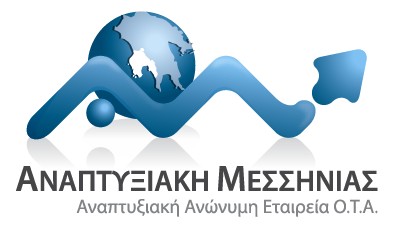 Η Επιτροπή Διαχείρισης Προγράμματος LEADER της ΟΤΔ Αναπτυξιακή Μεσσηνίας -Αναπτυξιακή Ανώνυμη Εταιρεία ΟΤΑ, σύμφωνα με την υπ' αριθμ. 40/28-08-2015 απόφασή της, ανακοινώνει τα αποτελέσματα της αξιολόγησης των επενδυτικών σχεδίων που υποβλήθηκαν στο πλαίσιο της 6ης προκήρυξης του τοπικού προγράμματος LEADER (καταληκτική ημερομηνία 31-07-2015). Υποβλήθηκαν συνολικά δεκατρία (13) επενδυτικά σχέδια. Από αυτά το ένα (1) δεν πληρούσε τις προϋποθέσεις ένταξης (σύμφωνα με τα κριτήρια επιλεξιμότητας του ενημερωτικού οδηγού της προκήρυξης). Ο υποψήφιος αυτός έχει δικαίωμα επανυποβολής του φακέλου υποψηφιότητας σε ενδεχόμενη νέα προκήρυξη του τοπικού προγράμματος. Προωθήθηκαν για αξιολόγηση δώδεκα (12) επενδυτικά σχέδια. Στην παρούσα φάση, με βάση τις διαθέσιμες πιστώσεις προωθούνται για ένταξη δύο  (2) επενδυτικά σχέδια. Η δημόσια δαπάνη θα καταβληθεί από το Ελληνικό Δημόσιο (Υπουργείο Παραγωγικής Ανασυγκρότησης, Περιβάλλοντος & Ενέργειας) και το Ευρωπαϊκό Γεωργικό Ταμείο Αγροτικής Ανάπτυξης. Τα επενδυτικά σχέδια που υποβλήθηκαν και η σειρά κατάταξης τους ανά δράση έχει ως εξής. Η Επιτροπή Διαχείρισης Προγράμματος LEADER της ΟΤΔ Αναπτυξιακή Μεσσηνίας -Αναπτυξιακή Ανώνυμη Εταιρεία ΟΤΑ, σύμφωνα με την υπ' αριθμ. 40/28-08-2015 απόφασή της, ανακοινώνει τα αποτελέσματα της αξιολόγησης των επενδυτικών σχεδίων που υποβλήθηκαν στο πλαίσιο της 6ης προκήρυξης του τοπικού προγράμματος LEADER (καταληκτική ημερομηνία 31-07-2015). Υποβλήθηκαν συνολικά δεκατρία (13) επενδυτικά σχέδια. Από αυτά το ένα (1) δεν πληρούσε τις προϋποθέσεις ένταξης (σύμφωνα με τα κριτήρια επιλεξιμότητας του ενημερωτικού οδηγού της προκήρυξης). Ο υποψήφιος αυτός έχει δικαίωμα επανυποβολής του φακέλου υποψηφιότητας σε ενδεχόμενη νέα προκήρυξη του τοπικού προγράμματος. Προωθήθηκαν για αξιολόγηση δώδεκα (12) επενδυτικά σχέδια. Στην παρούσα φάση, με βάση τις διαθέσιμες πιστώσεις προωθούνται για ένταξη δύο  (2) επενδυτικά σχέδια. Η δημόσια δαπάνη θα καταβληθεί από το Ελληνικό Δημόσιο (Υπουργείο Παραγωγικής Ανασυγκρότησης, Περιβάλλοντος & Ενέργειας) και το Ευρωπαϊκό Γεωργικό Ταμείο Αγροτικής Ανάπτυξης. Τα επενδυτικά σχέδια που υποβλήθηκαν και η σειρά κατάταξης τους ανά δράση έχει ως εξής. Η Επιτροπή Διαχείρισης Προγράμματος LEADER της ΟΤΔ Αναπτυξιακή Μεσσηνίας -Αναπτυξιακή Ανώνυμη Εταιρεία ΟΤΑ, σύμφωνα με την υπ' αριθμ. 40/28-08-2015 απόφασή της, ανακοινώνει τα αποτελέσματα της αξιολόγησης των επενδυτικών σχεδίων που υποβλήθηκαν στο πλαίσιο της 6ης προκήρυξης του τοπικού προγράμματος LEADER (καταληκτική ημερομηνία 31-07-2015). Υποβλήθηκαν συνολικά δεκατρία (13) επενδυτικά σχέδια. Από αυτά το ένα (1) δεν πληρούσε τις προϋποθέσεις ένταξης (σύμφωνα με τα κριτήρια επιλεξιμότητας του ενημερωτικού οδηγού της προκήρυξης). Ο υποψήφιος αυτός έχει δικαίωμα επανυποβολής του φακέλου υποψηφιότητας σε ενδεχόμενη νέα προκήρυξη του τοπικού προγράμματος. Προωθήθηκαν για αξιολόγηση δώδεκα (12) επενδυτικά σχέδια. Στην παρούσα φάση, με βάση τις διαθέσιμες πιστώσεις προωθούνται για ένταξη δύο  (2) επενδυτικά σχέδια. Η δημόσια δαπάνη θα καταβληθεί από το Ελληνικό Δημόσιο (Υπουργείο Παραγωγικής Ανασυγκρότησης, Περιβάλλοντος & Ενέργειας) και το Ευρωπαϊκό Γεωργικό Ταμείο Αγροτικής Ανάπτυξης. Τα επενδυτικά σχέδια που υποβλήθηκαν και η σειρά κατάταξης τους ανά δράση έχει ως εξής. Η Επιτροπή Διαχείρισης Προγράμματος LEADER της ΟΤΔ Αναπτυξιακή Μεσσηνίας -Αναπτυξιακή Ανώνυμη Εταιρεία ΟΤΑ, σύμφωνα με την υπ' αριθμ. 40/28-08-2015 απόφασή της, ανακοινώνει τα αποτελέσματα της αξιολόγησης των επενδυτικών σχεδίων που υποβλήθηκαν στο πλαίσιο της 6ης προκήρυξης του τοπικού προγράμματος LEADER (καταληκτική ημερομηνία 31-07-2015). Υποβλήθηκαν συνολικά δεκατρία (13) επενδυτικά σχέδια. Από αυτά το ένα (1) δεν πληρούσε τις προϋποθέσεις ένταξης (σύμφωνα με τα κριτήρια επιλεξιμότητας του ενημερωτικού οδηγού της προκήρυξης). Ο υποψήφιος αυτός έχει δικαίωμα επανυποβολής του φακέλου υποψηφιότητας σε ενδεχόμενη νέα προκήρυξη του τοπικού προγράμματος. Προωθήθηκαν για αξιολόγηση δώδεκα (12) επενδυτικά σχέδια. Στην παρούσα φάση, με βάση τις διαθέσιμες πιστώσεις προωθούνται για ένταξη δύο  (2) επενδυτικά σχέδια. Η δημόσια δαπάνη θα καταβληθεί από το Ελληνικό Δημόσιο (Υπουργείο Παραγωγικής Ανασυγκρότησης, Περιβάλλοντος & Ενέργειας) και το Ευρωπαϊκό Γεωργικό Ταμείο Αγροτικής Ανάπτυξης. Τα επενδυτικά σχέδια που υποβλήθηκαν και η σειρά κατάταξης τους ανά δράση έχει ως εξής. Η Επιτροπή Διαχείρισης Προγράμματος LEADER της ΟΤΔ Αναπτυξιακή Μεσσηνίας -Αναπτυξιακή Ανώνυμη Εταιρεία ΟΤΑ, σύμφωνα με την υπ' αριθμ. 40/28-08-2015 απόφασή της, ανακοινώνει τα αποτελέσματα της αξιολόγησης των επενδυτικών σχεδίων που υποβλήθηκαν στο πλαίσιο της 6ης προκήρυξης του τοπικού προγράμματος LEADER (καταληκτική ημερομηνία 31-07-2015). Υποβλήθηκαν συνολικά δεκατρία (13) επενδυτικά σχέδια. Από αυτά το ένα (1) δεν πληρούσε τις προϋποθέσεις ένταξης (σύμφωνα με τα κριτήρια επιλεξιμότητας του ενημερωτικού οδηγού της προκήρυξης). Ο υποψήφιος αυτός έχει δικαίωμα επανυποβολής του φακέλου υποψηφιότητας σε ενδεχόμενη νέα προκήρυξη του τοπικού προγράμματος. Προωθήθηκαν για αξιολόγηση δώδεκα (12) επενδυτικά σχέδια. Στην παρούσα φάση, με βάση τις διαθέσιμες πιστώσεις προωθούνται για ένταξη δύο  (2) επενδυτικά σχέδια. Η δημόσια δαπάνη θα καταβληθεί από το Ελληνικό Δημόσιο (Υπουργείο Παραγωγικής Ανασυγκρότησης, Περιβάλλοντος & Ενέργειας) και το Ευρωπαϊκό Γεωργικό Ταμείο Αγροτικής Ανάπτυξης. Τα επενδυτικά σχέδια που υποβλήθηκαν και η σειρά κατάταξης τους ανά δράση έχει ως εξής. Η Επιτροπή Διαχείρισης Προγράμματος LEADER της ΟΤΔ Αναπτυξιακή Μεσσηνίας -Αναπτυξιακή Ανώνυμη Εταιρεία ΟΤΑ, σύμφωνα με την υπ' αριθμ. 40/28-08-2015 απόφασή της, ανακοινώνει τα αποτελέσματα της αξιολόγησης των επενδυτικών σχεδίων που υποβλήθηκαν στο πλαίσιο της 6ης προκήρυξης του τοπικού προγράμματος LEADER (καταληκτική ημερομηνία 31-07-2015). Υποβλήθηκαν συνολικά δεκατρία (13) επενδυτικά σχέδια. Από αυτά το ένα (1) δεν πληρούσε τις προϋποθέσεις ένταξης (σύμφωνα με τα κριτήρια επιλεξιμότητας του ενημερωτικού οδηγού της προκήρυξης). Ο υποψήφιος αυτός έχει δικαίωμα επανυποβολής του φακέλου υποψηφιότητας σε ενδεχόμενη νέα προκήρυξη του τοπικού προγράμματος. Προωθήθηκαν για αξιολόγηση δώδεκα (12) επενδυτικά σχέδια. Στην παρούσα φάση, με βάση τις διαθέσιμες πιστώσεις προωθούνται για ένταξη δύο  (2) επενδυτικά σχέδια. Η δημόσια δαπάνη θα καταβληθεί από το Ελληνικό Δημόσιο (Υπουργείο Παραγωγικής Ανασυγκρότησης, Περιβάλλοντος & Ενέργειας) και το Ευρωπαϊκό Γεωργικό Ταμείο Αγροτικής Ανάπτυξης. Τα επενδυτικά σχέδια που υποβλήθηκαν και η σειρά κατάταξης τους ανά δράση έχει ως εξής. Ανακοίνωση αποτελεσμάτων αξιολόγησης στο πλαίσιο της 6ης Πρόσκλησης Εκδήλωσης Ενδιαφέροντος για την υποβολή προτάσεων στο πλαίσιο του τοπικού προγράμματος προσέγγισης Leader της Ομάδας Τοπικής Δράσης (Ο.Τ.Δ.): "Αναπτυξιακή Μεσσηνίας - Αναπτυξιακή Ανώνυμη Εταιρεία ΟΤΑ" Ανακοίνωση αποτελεσμάτων αξιολόγησης στο πλαίσιο της 6ης Πρόσκλησης Εκδήλωσης Ενδιαφέροντος για την υποβολή προτάσεων στο πλαίσιο του τοπικού προγράμματος προσέγγισης Leader της Ομάδας Τοπικής Δράσης (Ο.Τ.Δ.): "Αναπτυξιακή Μεσσηνίας - Αναπτυξιακή Ανώνυμη Εταιρεία ΟΤΑ" Ανακοίνωση αποτελεσμάτων αξιολόγησης στο πλαίσιο της 6ης Πρόσκλησης Εκδήλωσης Ενδιαφέροντος για την υποβολή προτάσεων στο πλαίσιο του τοπικού προγράμματος προσέγγισης Leader της Ομάδας Τοπικής Δράσης (Ο.Τ.Δ.): "Αναπτυξιακή Μεσσηνίας - Αναπτυξιακή Ανώνυμη Εταιρεία ΟΤΑ" Ανακοίνωση αποτελεσμάτων αξιολόγησης στο πλαίσιο της 6ης Πρόσκλησης Εκδήλωσης Ενδιαφέροντος για την υποβολή προτάσεων στο πλαίσιο του τοπικού προγράμματος προσέγγισης Leader της Ομάδας Τοπικής Δράσης (Ο.Τ.Δ.): "Αναπτυξιακή Μεσσηνίας - Αναπτυξιακή Ανώνυμη Εταιρεία ΟΤΑ" Ανακοίνωση αποτελεσμάτων αξιολόγησης στο πλαίσιο της 6ης Πρόσκλησης Εκδήλωσης Ενδιαφέροντος για την υποβολή προτάσεων στο πλαίσιο του τοπικού προγράμματος προσέγγισης Leader της Ομάδας Τοπικής Δράσης (Ο.Τ.Δ.): "Αναπτυξιακή Μεσσηνίας - Αναπτυξιακή Ανώνυμη Εταιρεία ΟΤΑ" Ανακοίνωση αποτελεσμάτων αξιολόγησης στο πλαίσιο της 6ης Πρόσκλησης Εκδήλωσης Ενδιαφέροντος για την υποβολή προτάσεων στο πλαίσιο του τοπικού προγράμματος προσέγγισης Leader της Ομάδας Τοπικής Δράσης (Ο.Τ.Δ.): "Αναπτυξιακή Μεσσηνίας - Αναπτυξιακή Ανώνυμη Εταιρεία ΟΤΑ" Ανακοίνωση αποτελεσμάτων αξιολόγησης στο πλαίσιο της 6ης Πρόσκλησης Εκδήλωσης Ενδιαφέροντος για την υποβολή προτάσεων στο πλαίσιο του τοπικού προγράμματος προσέγγισης Leader της Ομάδας Τοπικής Δράσης (Ο.Τ.Δ.): "Αναπτυξιακή Μεσσηνίας - Αναπτυξιακή Ανώνυμη Εταιρεία ΟΤΑ" Ανακοίνωση αποτελεσμάτων αξιολόγησης στο πλαίσιο της 6ης Πρόσκλησης Εκδήλωσης Ενδιαφέροντος για την υποβολή προτάσεων στο πλαίσιο του τοπικού προγράμματος προσέγγισης Leader της Ομάδας Τοπικής Δράσης (Ο.Τ.Δ.): "Αναπτυξιακή Μεσσηνίας - Αναπτυξιακή Ανώνυμη Εταιρεία ΟΤΑ" Ανακοίνωση αποτελεσμάτων αξιολόγησης στο πλαίσιο της 6ης Πρόσκλησης Εκδήλωσης Ενδιαφέροντος για την υποβολή προτάσεων στο πλαίσιο του τοπικού προγράμματος προσέγγισης Leader της Ομάδας Τοπικής Δράσης (Ο.Τ.Δ.): "Αναπτυξιακή Μεσσηνίας - Αναπτυξιακή Ανώνυμη Εταιρεία ΟΤΑ" Ανακοίνωση αποτελεσμάτων αξιολόγησης στο πλαίσιο της 6ης Πρόσκλησης Εκδήλωσης Ενδιαφέροντος για την υποβολή προτάσεων στο πλαίσιο του τοπικού προγράμματος προσέγγισης Leader της Ομάδας Τοπικής Δράσης (Ο.Τ.Δ.): "Αναπτυξιακή Μεσσηνίας - Αναπτυξιακή Ανώνυμη Εταιρεία ΟΤΑ" Ανακοίνωση αποτελεσμάτων αξιολόγησης στο πλαίσιο της 6ης Πρόσκλησης Εκδήλωσης Ενδιαφέροντος για την υποβολή προτάσεων στο πλαίσιο του τοπικού προγράμματος προσέγγισης Leader της Ομάδας Τοπικής Δράσης (Ο.Τ.Δ.): "Αναπτυξιακή Μεσσηνίας - Αναπτυξιακή Ανώνυμη Εταιρεία ΟΤΑ" Ανακοίνωση αποτελεσμάτων αξιολόγησης στο πλαίσιο της 6ης Πρόσκλησης Εκδήλωσης Ενδιαφέροντος για την υποβολή προτάσεων στο πλαίσιο του τοπικού προγράμματος προσέγγισης Leader της Ομάδας Τοπικής Δράσης (Ο.Τ.Δ.): "Αναπτυξιακή Μεσσηνίας - Αναπτυξιακή Ανώνυμη Εταιρεία ΟΤΑ" Ανακοίνωση αποτελεσμάτων αξιολόγησης στο πλαίσιο της 6ης Πρόσκλησης Εκδήλωσης Ενδιαφέροντος για την υποβολή προτάσεων στο πλαίσιο του τοπικού προγράμματος προσέγγισης Leader της Ομάδας Τοπικής Δράσης (Ο.Τ.Δ.): "Αναπτυξιακή Μεσσηνίας - Αναπτυξιακή Ανώνυμη Εταιρεία ΟΤΑ" Ανακοίνωση αποτελεσμάτων αξιολόγησης στο πλαίσιο της 6ης Πρόσκλησης Εκδήλωσης Ενδιαφέροντος για την υποβολή προτάσεων στο πλαίσιο του τοπικού προγράμματος προσέγγισης Leader της Ομάδας Τοπικής Δράσης (Ο.Τ.Δ.): "Αναπτυξιακή Μεσσηνίας - Αναπτυξιακή Ανώνυμη Εταιρεία ΟΤΑ" Ανακοίνωση αποτελεσμάτων αξιολόγησης στο πλαίσιο της 6ης Πρόσκλησης Εκδήλωσης Ενδιαφέροντος για την υποβολή προτάσεων στο πλαίσιο του τοπικού προγράμματος προσέγγισης Leader της Ομάδας Τοπικής Δράσης (Ο.Τ.Δ.): "Αναπτυξιακή Μεσσηνίας - Αναπτυξιακή Ανώνυμη Εταιρεία ΟΤΑ" Η Επιτροπή Διαχείρισης Προγράμματος LEADER της ΟΤΔ Αναπτυξιακή Μεσσηνίας -Αναπτυξιακή Ανώνυμη Εταιρεία ΟΤΑ, σύμφωνα με την υπ' αριθμ. 40/28-08-2015 απόφασή της, ανακοινώνει τα αποτελέσματα της αξιολόγησης των επενδυτικών σχεδίων που υποβλήθηκαν στο πλαίσιο της 6ης προκήρυξης του τοπικού προγράμματος LEADER (καταληκτική ημερομηνία 31-07-2015). Υποβλήθηκαν συνολικά δεκατρία (13) επενδυτικά σχέδια. Από αυτά το ένα (1) δεν πληρούσε τις προϋποθέσεις ένταξης (σύμφωνα με τα κριτήρια επιλεξιμότητας του ενημερωτικού οδηγού της προκήρυξης). Ο υποψήφιος αυτός έχει δικαίωμα επανυποβολής του φακέλου υποψηφιότητας σε ενδεχόμενη νέα προκήρυξη του τοπικού προγράμματος. Προωθήθηκαν για αξιολόγηση δώδεκα (12) επενδυτικά σχέδια. Στην παρούσα φάση, με βάση τις διαθέσιμες πιστώσεις προωθούνται για ένταξη δύο  (2) επενδυτικά σχέδια. Η δημόσια δαπάνη θα καταβληθεί από το Ελληνικό Δημόσιο (Υπουργείο Παραγωγικής Ανασυγκρότησης, Περιβάλλοντος & Ενέργειας) και το Ευρωπαϊκό Γεωργικό Ταμείο Αγροτικής Ανάπτυξης. Τα επενδυτικά σχέδια που υποβλήθηκαν και η σειρά κατάταξης τους ανά δράση έχει ως εξής. Η Επιτροπή Διαχείρισης Προγράμματος LEADER της ΟΤΔ Αναπτυξιακή Μεσσηνίας -Αναπτυξιακή Ανώνυμη Εταιρεία ΟΤΑ, σύμφωνα με την υπ' αριθμ. 40/28-08-2015 απόφασή της, ανακοινώνει τα αποτελέσματα της αξιολόγησης των επενδυτικών σχεδίων που υποβλήθηκαν στο πλαίσιο της 6ης προκήρυξης του τοπικού προγράμματος LEADER (καταληκτική ημερομηνία 31-07-2015). Υποβλήθηκαν συνολικά δεκατρία (13) επενδυτικά σχέδια. Από αυτά το ένα (1) δεν πληρούσε τις προϋποθέσεις ένταξης (σύμφωνα με τα κριτήρια επιλεξιμότητας του ενημερωτικού οδηγού της προκήρυξης). Ο υποψήφιος αυτός έχει δικαίωμα επανυποβολής του φακέλου υποψηφιότητας σε ενδεχόμενη νέα προκήρυξη του τοπικού προγράμματος. Προωθήθηκαν για αξιολόγηση δώδεκα (12) επενδυτικά σχέδια. Στην παρούσα φάση, με βάση τις διαθέσιμες πιστώσεις προωθούνται για ένταξη δύο  (2) επενδυτικά σχέδια. Η δημόσια δαπάνη θα καταβληθεί από το Ελληνικό Δημόσιο (Υπουργείο Παραγωγικής Ανασυγκρότησης, Περιβάλλοντος & Ενέργειας) και το Ευρωπαϊκό Γεωργικό Ταμείο Αγροτικής Ανάπτυξης. Τα επενδυτικά σχέδια που υποβλήθηκαν και η σειρά κατάταξης τους ανά δράση έχει ως εξής. Η Επιτροπή Διαχείρισης Προγράμματος LEADER της ΟΤΔ Αναπτυξιακή Μεσσηνίας -Αναπτυξιακή Ανώνυμη Εταιρεία ΟΤΑ, σύμφωνα με την υπ' αριθμ. 40/28-08-2015 απόφασή της, ανακοινώνει τα αποτελέσματα της αξιολόγησης των επενδυτικών σχεδίων που υποβλήθηκαν στο πλαίσιο της 6ης προκήρυξης του τοπικού προγράμματος LEADER (καταληκτική ημερομηνία 31-07-2015). Υποβλήθηκαν συνολικά δεκατρία (13) επενδυτικά σχέδια. Από αυτά το ένα (1) δεν πληρούσε τις προϋποθέσεις ένταξης (σύμφωνα με τα κριτήρια επιλεξιμότητας του ενημερωτικού οδηγού της προκήρυξης). Ο υποψήφιος αυτός έχει δικαίωμα επανυποβολής του φακέλου υποψηφιότητας σε ενδεχόμενη νέα προκήρυξη του τοπικού προγράμματος. Προωθήθηκαν για αξιολόγηση δώδεκα (12) επενδυτικά σχέδια. Στην παρούσα φάση, με βάση τις διαθέσιμες πιστώσεις προωθούνται για ένταξη δύο  (2) επενδυτικά σχέδια. Η δημόσια δαπάνη θα καταβληθεί από το Ελληνικό Δημόσιο (Υπουργείο Παραγωγικής Ανασυγκρότησης, Περιβάλλοντος & Ενέργειας) και το Ευρωπαϊκό Γεωργικό Ταμείο Αγροτικής Ανάπτυξης. Τα επενδυτικά σχέδια που υποβλήθηκαν και η σειρά κατάταξης τους ανά δράση έχει ως εξής. Η Επιτροπή Διαχείρισης Προγράμματος LEADER της ΟΤΔ Αναπτυξιακή Μεσσηνίας -Αναπτυξιακή Ανώνυμη Εταιρεία ΟΤΑ, σύμφωνα με την υπ' αριθμ. 40/28-08-2015 απόφασή της, ανακοινώνει τα αποτελέσματα της αξιολόγησης των επενδυτικών σχεδίων που υποβλήθηκαν στο πλαίσιο της 6ης προκήρυξης του τοπικού προγράμματος LEADER (καταληκτική ημερομηνία 31-07-2015). Υποβλήθηκαν συνολικά δεκατρία (13) επενδυτικά σχέδια. Από αυτά το ένα (1) δεν πληρούσε τις προϋποθέσεις ένταξης (σύμφωνα με τα κριτήρια επιλεξιμότητας του ενημερωτικού οδηγού της προκήρυξης). Ο υποψήφιος αυτός έχει δικαίωμα επανυποβολής του φακέλου υποψηφιότητας σε ενδεχόμενη νέα προκήρυξη του τοπικού προγράμματος. Προωθήθηκαν για αξιολόγηση δώδεκα (12) επενδυτικά σχέδια. Στην παρούσα φάση, με βάση τις διαθέσιμες πιστώσεις προωθούνται για ένταξη δύο  (2) επενδυτικά σχέδια. Η δημόσια δαπάνη θα καταβληθεί από το Ελληνικό Δημόσιο (Υπουργείο Παραγωγικής Ανασυγκρότησης, Περιβάλλοντος & Ενέργειας) και το Ευρωπαϊκό Γεωργικό Ταμείο Αγροτικής Ανάπτυξης. Τα επενδυτικά σχέδια που υποβλήθηκαν και η σειρά κατάταξης τους ανά δράση έχει ως εξής. Η Επιτροπή Διαχείρισης Προγράμματος LEADER της ΟΤΔ Αναπτυξιακή Μεσσηνίας -Αναπτυξιακή Ανώνυμη Εταιρεία ΟΤΑ, σύμφωνα με την υπ' αριθμ. 40/28-08-2015 απόφασή της, ανακοινώνει τα αποτελέσματα της αξιολόγησης των επενδυτικών σχεδίων που υποβλήθηκαν στο πλαίσιο της 6ης προκήρυξης του τοπικού προγράμματος LEADER (καταληκτική ημερομηνία 31-07-2015). Υποβλήθηκαν συνολικά δεκατρία (13) επενδυτικά σχέδια. Από αυτά το ένα (1) δεν πληρούσε τις προϋποθέσεις ένταξης (σύμφωνα με τα κριτήρια επιλεξιμότητας του ενημερωτικού οδηγού της προκήρυξης). Ο υποψήφιος αυτός έχει δικαίωμα επανυποβολής του φακέλου υποψηφιότητας σε ενδεχόμενη νέα προκήρυξη του τοπικού προγράμματος. Προωθήθηκαν για αξιολόγηση δώδεκα (12) επενδυτικά σχέδια. Στην παρούσα φάση, με βάση τις διαθέσιμες πιστώσεις προωθούνται για ένταξη δύο  (2) επενδυτικά σχέδια. Η δημόσια δαπάνη θα καταβληθεί από το Ελληνικό Δημόσιο (Υπουργείο Παραγωγικής Ανασυγκρότησης, Περιβάλλοντος & Ενέργειας) και το Ευρωπαϊκό Γεωργικό Ταμείο Αγροτικής Ανάπτυξης. Τα επενδυτικά σχέδια που υποβλήθηκαν και η σειρά κατάταξης τους ανά δράση έχει ως εξής. Η Επιτροπή Διαχείρισης Προγράμματος LEADER της ΟΤΔ Αναπτυξιακή Μεσσηνίας -Αναπτυξιακή Ανώνυμη Εταιρεία ΟΤΑ, σύμφωνα με την υπ' αριθμ. 40/28-08-2015 απόφασή της, ανακοινώνει τα αποτελέσματα της αξιολόγησης των επενδυτικών σχεδίων που υποβλήθηκαν στο πλαίσιο της 6ης προκήρυξης του τοπικού προγράμματος LEADER (καταληκτική ημερομηνία 31-07-2015). Υποβλήθηκαν συνολικά δεκατρία (13) επενδυτικά σχέδια. Από αυτά το ένα (1) δεν πληρούσε τις προϋποθέσεις ένταξης (σύμφωνα με τα κριτήρια επιλεξιμότητας του ενημερωτικού οδηγού της προκήρυξης). Ο υποψήφιος αυτός έχει δικαίωμα επανυποβολής του φακέλου υποψηφιότητας σε ενδεχόμενη νέα προκήρυξη του τοπικού προγράμματος. Προωθήθηκαν για αξιολόγηση δώδεκα (12) επενδυτικά σχέδια. Στην παρούσα φάση, με βάση τις διαθέσιμες πιστώσεις προωθούνται για ένταξη δύο  (2) επενδυτικά σχέδια. Η δημόσια δαπάνη θα καταβληθεί από το Ελληνικό Δημόσιο (Υπουργείο Παραγωγικής Ανασυγκρότησης, Περιβάλλοντος & Ενέργειας) και το Ευρωπαϊκό Γεωργικό Ταμείο Αγροτικής Ανάπτυξης. Τα επενδυτικά σχέδια που υποβλήθηκαν και η σειρά κατάταξης τους ανά δράση έχει ως εξής. Ανακοίνωση αποτελεσμάτων αξιολόγησης στο πλαίσιο της 6ης Πρόσκλησης Εκδήλωσης Ενδιαφέροντος για την υποβολή προτάσεων στο πλαίσιο του τοπικού προγράμματος προσέγγισης Leader της Ομάδας Τοπικής Δράσης (Ο.Τ.Δ.): "Αναπτυξιακή Μεσσηνίας - Αναπτυξιακή Ανώνυμη Εταιρεία ΟΤΑ" Ανακοίνωση αποτελεσμάτων αξιολόγησης στο πλαίσιο της 6ης Πρόσκλησης Εκδήλωσης Ενδιαφέροντος για την υποβολή προτάσεων στο πλαίσιο του τοπικού προγράμματος προσέγγισης Leader της Ομάδας Τοπικής Δράσης (Ο.Τ.Δ.): "Αναπτυξιακή Μεσσηνίας - Αναπτυξιακή Ανώνυμη Εταιρεία ΟΤΑ" Ανακοίνωση αποτελεσμάτων αξιολόγησης στο πλαίσιο της 6ης Πρόσκλησης Εκδήλωσης Ενδιαφέροντος για την υποβολή προτάσεων στο πλαίσιο του τοπικού προγράμματος προσέγγισης Leader της Ομάδας Τοπικής Δράσης (Ο.Τ.Δ.): "Αναπτυξιακή Μεσσηνίας - Αναπτυξιακή Ανώνυμη Εταιρεία ΟΤΑ" Ανακοίνωση αποτελεσμάτων αξιολόγησης στο πλαίσιο της 6ης Πρόσκλησης Εκδήλωσης Ενδιαφέροντος για την υποβολή προτάσεων στο πλαίσιο του τοπικού προγράμματος προσέγγισης Leader της Ομάδας Τοπικής Δράσης (Ο.Τ.Δ.): "Αναπτυξιακή Μεσσηνίας - Αναπτυξιακή Ανώνυμη Εταιρεία ΟΤΑ" Ανακοίνωση αποτελεσμάτων αξιολόγησης στο πλαίσιο της 6ης Πρόσκλησης Εκδήλωσης Ενδιαφέροντος για την υποβολή προτάσεων στο πλαίσιο του τοπικού προγράμματος προσέγγισης Leader της Ομάδας Τοπικής Δράσης (Ο.Τ.Δ.): "Αναπτυξιακή Μεσσηνίας - Αναπτυξιακή Ανώνυμη Εταιρεία ΟΤΑ" Ανακοίνωση αποτελεσμάτων αξιολόγησης στο πλαίσιο της 6ης Πρόσκλησης Εκδήλωσης Ενδιαφέροντος για την υποβολή προτάσεων στο πλαίσιο του τοπικού προγράμματος προσέγγισης Leader της Ομάδας Τοπικής Δράσης (Ο.Τ.Δ.): "Αναπτυξιακή Μεσσηνίας - Αναπτυξιακή Ανώνυμη Εταιρεία ΟΤΑ" Ανακοίνωση αποτελεσμάτων αξιολόγησης στο πλαίσιο της 6ης Πρόσκλησης Εκδήλωσης Ενδιαφέροντος για την υποβολή προτάσεων στο πλαίσιο του τοπικού προγράμματος προσέγγισης Leader της Ομάδας Τοπικής Δράσης (Ο.Τ.Δ.): "Αναπτυξιακή Μεσσηνίας - Αναπτυξιακή Ανώνυμη Εταιρεία ΟΤΑ" Ανακοίνωση αποτελεσμάτων αξιολόγησης στο πλαίσιο της 6ης Πρόσκλησης Εκδήλωσης Ενδιαφέροντος για την υποβολή προτάσεων στο πλαίσιο του τοπικού προγράμματος προσέγγισης Leader της Ομάδας Τοπικής Δράσης (Ο.Τ.Δ.): "Αναπτυξιακή Μεσσηνίας - Αναπτυξιακή Ανώνυμη Εταιρεία ΟΤΑ" Ανακοίνωση αποτελεσμάτων αξιολόγησης στο πλαίσιο της 6ης Πρόσκλησης Εκδήλωσης Ενδιαφέροντος για την υποβολή προτάσεων στο πλαίσιο του τοπικού προγράμματος προσέγγισης Leader της Ομάδας Τοπικής Δράσης (Ο.Τ.Δ.): "Αναπτυξιακή Μεσσηνίας - Αναπτυξιακή Ανώνυμη Εταιρεία ΟΤΑ" Ανακοίνωση αποτελεσμάτων αξιολόγησης στο πλαίσιο της 6ης Πρόσκλησης Εκδήλωσης Ενδιαφέροντος για την υποβολή προτάσεων στο πλαίσιο του τοπικού προγράμματος προσέγγισης Leader της Ομάδας Τοπικής Δράσης (Ο.Τ.Δ.): "Αναπτυξιακή Μεσσηνίας - Αναπτυξιακή Ανώνυμη Εταιρεία ΟΤΑ" Ανακοίνωση αποτελεσμάτων αξιολόγησης στο πλαίσιο της 6ης Πρόσκλησης Εκδήλωσης Ενδιαφέροντος για την υποβολή προτάσεων στο πλαίσιο του τοπικού προγράμματος προσέγγισης Leader της Ομάδας Τοπικής Δράσης (Ο.Τ.Δ.): "Αναπτυξιακή Μεσσηνίας - Αναπτυξιακή Ανώνυμη Εταιρεία ΟΤΑ" Ανακοίνωση αποτελεσμάτων αξιολόγησης στο πλαίσιο της 6ης Πρόσκλησης Εκδήλωσης Ενδιαφέροντος για την υποβολή προτάσεων στο πλαίσιο του τοπικού προγράμματος προσέγγισης Leader της Ομάδας Τοπικής Δράσης (Ο.Τ.Δ.): "Αναπτυξιακή Μεσσηνίας - Αναπτυξιακή Ανώνυμη Εταιρεία ΟΤΑ" Ανακοίνωση αποτελεσμάτων αξιολόγησης στο πλαίσιο της 6ης Πρόσκλησης Εκδήλωσης Ενδιαφέροντος για την υποβολή προτάσεων στο πλαίσιο του τοπικού προγράμματος προσέγγισης Leader της Ομάδας Τοπικής Δράσης (Ο.Τ.Δ.): "Αναπτυξιακή Μεσσηνίας - Αναπτυξιακή Ανώνυμη Εταιρεία ΟΤΑ" Ανακοίνωση αποτελεσμάτων αξιολόγησης στο πλαίσιο της 6ης Πρόσκλησης Εκδήλωσης Ενδιαφέροντος για την υποβολή προτάσεων στο πλαίσιο του τοπικού προγράμματος προσέγγισης Leader της Ομάδας Τοπικής Δράσης (Ο.Τ.Δ.): "Αναπτυξιακή Μεσσηνίας - Αναπτυξιακή Ανώνυμη Εταιρεία ΟΤΑ" Ανακοίνωση αποτελεσμάτων αξιολόγησης στο πλαίσιο της 6ης Πρόσκλησης Εκδήλωσης Ενδιαφέροντος για την υποβολή προτάσεων στο πλαίσιο του τοπικού προγράμματος προσέγγισης Leader της Ομάδας Τοπικής Δράσης (Ο.Τ.Δ.): "Αναπτυξιακή Μεσσηνίας - Αναπτυξιακή Ανώνυμη Εταιρεία ΟΤΑ" Η Επιτροπή Διαχείρισης Προγράμματος LEADER της ΟΤΔ Αναπτυξιακή Μεσσηνίας -Αναπτυξιακή Ανώνυμη Εταιρεία ΟΤΑ, σύμφωνα με την υπ' αριθμ. 40/28-08-2015 απόφασή της, ανακοινώνει τα αποτελέσματα της αξιολόγησης των επενδυτικών σχεδίων που υποβλήθηκαν στο πλαίσιο της 6ης προκήρυξης του τοπικού προγράμματος LEADER (καταληκτική ημερομηνία 31-07-2015). Υποβλήθηκαν συνολικά δεκατρία (13) επενδυτικά σχέδια. Από αυτά το ένα (1) δεν πληρούσε τις προϋποθέσεις ένταξης (σύμφωνα με τα κριτήρια επιλεξιμότητας του ενημερωτικού οδηγού της προκήρυξης). Ο υποψήφιος αυτός έχει δικαίωμα επανυποβολής του φακέλου υποψηφιότητας σε ενδεχόμενη νέα προκήρυξη του τοπικού προγράμματος. Προωθήθηκαν για αξιολόγηση δώδεκα (12) επενδυτικά σχέδια. Στην παρούσα φάση, με βάση τις διαθέσιμες πιστώσεις προωθούνται για ένταξη δύο  (2) επενδυτικά σχέδια. Η δημόσια δαπάνη θα καταβληθεί από το Ελληνικό Δημόσιο (Υπουργείο Παραγωγικής Ανασυγκρότησης, Περιβάλλοντος & Ενέργειας) και το Ευρωπαϊκό Γεωργικό Ταμείο Αγροτικής Ανάπτυξης. Τα επενδυτικά σχέδια που υποβλήθηκαν και η σειρά κατάταξης τους ανά δράση έχει ως εξής. Η Επιτροπή Διαχείρισης Προγράμματος LEADER της ΟΤΔ Αναπτυξιακή Μεσσηνίας -Αναπτυξιακή Ανώνυμη Εταιρεία ΟΤΑ, σύμφωνα με την υπ' αριθμ. 40/28-08-2015 απόφασή της, ανακοινώνει τα αποτελέσματα της αξιολόγησης των επενδυτικών σχεδίων που υποβλήθηκαν στο πλαίσιο της 6ης προκήρυξης του τοπικού προγράμματος LEADER (καταληκτική ημερομηνία 31-07-2015). Υποβλήθηκαν συνολικά δεκατρία (13) επενδυτικά σχέδια. Από αυτά το ένα (1) δεν πληρούσε τις προϋποθέσεις ένταξης (σύμφωνα με τα κριτήρια επιλεξιμότητας του ενημερωτικού οδηγού της προκήρυξης). Ο υποψήφιος αυτός έχει δικαίωμα επανυποβολής του φακέλου υποψηφιότητας σε ενδεχόμενη νέα προκήρυξη του τοπικού προγράμματος. Προωθήθηκαν για αξιολόγηση δώδεκα (12) επενδυτικά σχέδια. Στην παρούσα φάση, με βάση τις διαθέσιμες πιστώσεις προωθούνται για ένταξη δύο  (2) επενδυτικά σχέδια. Η δημόσια δαπάνη θα καταβληθεί από το Ελληνικό Δημόσιο (Υπουργείο Παραγωγικής Ανασυγκρότησης, Περιβάλλοντος & Ενέργειας) και το Ευρωπαϊκό Γεωργικό Ταμείο Αγροτικής Ανάπτυξης. Τα επενδυτικά σχέδια που υποβλήθηκαν και η σειρά κατάταξης τους ανά δράση έχει ως εξής. Η Επιτροπή Διαχείρισης Προγράμματος LEADER της ΟΤΔ Αναπτυξιακή Μεσσηνίας -Αναπτυξιακή Ανώνυμη Εταιρεία ΟΤΑ, σύμφωνα με την υπ' αριθμ. 40/28-08-2015 απόφασή της, ανακοινώνει τα αποτελέσματα της αξιολόγησης των επενδυτικών σχεδίων που υποβλήθηκαν στο πλαίσιο της 6ης προκήρυξης του τοπικού προγράμματος LEADER (καταληκτική ημερομηνία 31-07-2015). Υποβλήθηκαν συνολικά δεκατρία (13) επενδυτικά σχέδια. Από αυτά το ένα (1) δεν πληρούσε τις προϋποθέσεις ένταξης (σύμφωνα με τα κριτήρια επιλεξιμότητας του ενημερωτικού οδηγού της προκήρυξης). Ο υποψήφιος αυτός έχει δικαίωμα επανυποβολής του φακέλου υποψηφιότητας σε ενδεχόμενη νέα προκήρυξη του τοπικού προγράμματος. Προωθήθηκαν για αξιολόγηση δώδεκα (12) επενδυτικά σχέδια. Στην παρούσα φάση, με βάση τις διαθέσιμες πιστώσεις προωθούνται για ένταξη δύο  (2) επενδυτικά σχέδια. Η δημόσια δαπάνη θα καταβληθεί από το Ελληνικό Δημόσιο (Υπουργείο Παραγωγικής Ανασυγκρότησης, Περιβάλλοντος & Ενέργειας) και το Ευρωπαϊκό Γεωργικό Ταμείο Αγροτικής Ανάπτυξης. Τα επενδυτικά σχέδια που υποβλήθηκαν και η σειρά κατάταξης τους ανά δράση έχει ως εξής. Η Επιτροπή Διαχείρισης Προγράμματος LEADER της ΟΤΔ Αναπτυξιακή Μεσσηνίας -Αναπτυξιακή Ανώνυμη Εταιρεία ΟΤΑ, σύμφωνα με την υπ' αριθμ. 40/28-08-2015 απόφασή της, ανακοινώνει τα αποτελέσματα της αξιολόγησης των επενδυτικών σχεδίων που υποβλήθηκαν στο πλαίσιο της 6ης προκήρυξης του τοπικού προγράμματος LEADER (καταληκτική ημερομηνία 31-07-2015). Υποβλήθηκαν συνολικά δεκατρία (13) επενδυτικά σχέδια. Από αυτά το ένα (1) δεν πληρούσε τις προϋποθέσεις ένταξης (σύμφωνα με τα κριτήρια επιλεξιμότητας του ενημερωτικού οδηγού της προκήρυξης). Ο υποψήφιος αυτός έχει δικαίωμα επανυποβολής του φακέλου υποψηφιότητας σε ενδεχόμενη νέα προκήρυξη του τοπικού προγράμματος. Προωθήθηκαν για αξιολόγηση δώδεκα (12) επενδυτικά σχέδια. Στην παρούσα φάση, με βάση τις διαθέσιμες πιστώσεις προωθούνται για ένταξη δύο  (2) επενδυτικά σχέδια. Η δημόσια δαπάνη θα καταβληθεί από το Ελληνικό Δημόσιο (Υπουργείο Παραγωγικής Ανασυγκρότησης, Περιβάλλοντος & Ενέργειας) και το Ευρωπαϊκό Γεωργικό Ταμείο Αγροτικής Ανάπτυξης. Τα επενδυτικά σχέδια που υποβλήθηκαν και η σειρά κατάταξης τους ανά δράση έχει ως εξής. Η Επιτροπή Διαχείρισης Προγράμματος LEADER της ΟΤΔ Αναπτυξιακή Μεσσηνίας -Αναπτυξιακή Ανώνυμη Εταιρεία ΟΤΑ, σύμφωνα με την υπ' αριθμ. 40/28-08-2015 απόφασή της, ανακοινώνει τα αποτελέσματα της αξιολόγησης των επενδυτικών σχεδίων που υποβλήθηκαν στο πλαίσιο της 6ης προκήρυξης του τοπικού προγράμματος LEADER (καταληκτική ημερομηνία 31-07-2015). Υποβλήθηκαν συνολικά δεκατρία (13) επενδυτικά σχέδια. Από αυτά το ένα (1) δεν πληρούσε τις προϋποθέσεις ένταξης (σύμφωνα με τα κριτήρια επιλεξιμότητας του ενημερωτικού οδηγού της προκήρυξης). Ο υποψήφιος αυτός έχει δικαίωμα επανυποβολής του φακέλου υποψηφιότητας σε ενδεχόμενη νέα προκήρυξη του τοπικού προγράμματος. Προωθήθηκαν για αξιολόγηση δώδεκα (12) επενδυτικά σχέδια. Στην παρούσα φάση, με βάση τις διαθέσιμες πιστώσεις προωθούνται για ένταξη δύο  (2) επενδυτικά σχέδια. Η δημόσια δαπάνη θα καταβληθεί από το Ελληνικό Δημόσιο (Υπουργείο Παραγωγικής Ανασυγκρότησης, Περιβάλλοντος & Ενέργειας) και το Ευρωπαϊκό Γεωργικό Ταμείο Αγροτικής Ανάπτυξης. Τα επενδυτικά σχέδια που υποβλήθηκαν και η σειρά κατάταξης τους ανά δράση έχει ως εξής. Η Επιτροπή Διαχείρισης Προγράμματος LEADER της ΟΤΔ Αναπτυξιακή Μεσσηνίας -Αναπτυξιακή Ανώνυμη Εταιρεία ΟΤΑ, σύμφωνα με την υπ' αριθμ. 40/28-08-2015 απόφασή της, ανακοινώνει τα αποτελέσματα της αξιολόγησης των επενδυτικών σχεδίων που υποβλήθηκαν στο πλαίσιο της 6ης προκήρυξης του τοπικού προγράμματος LEADER (καταληκτική ημερομηνία 31-07-2015). Υποβλήθηκαν συνολικά δεκατρία (13) επενδυτικά σχέδια. Από αυτά το ένα (1) δεν πληρούσε τις προϋποθέσεις ένταξης (σύμφωνα με τα κριτήρια επιλεξιμότητας του ενημερωτικού οδηγού της προκήρυξης). Ο υποψήφιος αυτός έχει δικαίωμα επανυποβολής του φακέλου υποψηφιότητας σε ενδεχόμενη νέα προκήρυξη του τοπικού προγράμματος. Προωθήθηκαν για αξιολόγηση δώδεκα (12) επενδυτικά σχέδια. Στην παρούσα φάση, με βάση τις διαθέσιμες πιστώσεις προωθούνται για ένταξη δύο  (2) επενδυτικά σχέδια. Η δημόσια δαπάνη θα καταβληθεί από το Ελληνικό Δημόσιο (Υπουργείο Παραγωγικής Ανασυγκρότησης, Περιβάλλοντος & Ενέργειας) και το Ευρωπαϊκό Γεωργικό Ταμείο Αγροτικής Ανάπτυξης. Τα επενδυτικά σχέδια που υποβλήθηκαν και η σειρά κατάταξης τους ανά δράση έχει ως εξής. Ανακοίνωση αποτελεσμάτων αξιολόγησης στο πλαίσιο της 6ης Πρόσκλησης Εκδήλωσης Ενδιαφέροντος για την υποβολή προτάσεων στο πλαίσιο του τοπικού προγράμματος προσέγγισης Leader της Ομάδας Τοπικής Δράσης (Ο.Τ.Δ.): "Αναπτυξιακή Μεσσηνίας - Αναπτυξιακή Ανώνυμη Εταιρεία ΟΤΑ" Ανακοίνωση αποτελεσμάτων αξιολόγησης στο πλαίσιο της 6ης Πρόσκλησης Εκδήλωσης Ενδιαφέροντος για την υποβολή προτάσεων στο πλαίσιο του τοπικού προγράμματος προσέγγισης Leader της Ομάδας Τοπικής Δράσης (Ο.Τ.Δ.): "Αναπτυξιακή Μεσσηνίας - Αναπτυξιακή Ανώνυμη Εταιρεία ΟΤΑ" Ανακοίνωση αποτελεσμάτων αξιολόγησης στο πλαίσιο της 6ης Πρόσκλησης Εκδήλωσης Ενδιαφέροντος για την υποβολή προτάσεων στο πλαίσιο του τοπικού προγράμματος προσέγγισης Leader της Ομάδας Τοπικής Δράσης (Ο.Τ.Δ.): "Αναπτυξιακή Μεσσηνίας - Αναπτυξιακή Ανώνυμη Εταιρεία ΟΤΑ" Ανακοίνωση αποτελεσμάτων αξιολόγησης στο πλαίσιο της 6ης Πρόσκλησης Εκδήλωσης Ενδιαφέροντος για την υποβολή προτάσεων στο πλαίσιο του τοπικού προγράμματος προσέγγισης Leader της Ομάδας Τοπικής Δράσης (Ο.Τ.Δ.): "Αναπτυξιακή Μεσσηνίας - Αναπτυξιακή Ανώνυμη Εταιρεία ΟΤΑ" Ανακοίνωση αποτελεσμάτων αξιολόγησης στο πλαίσιο της 6ης Πρόσκλησης Εκδήλωσης Ενδιαφέροντος για την υποβολή προτάσεων στο πλαίσιο του τοπικού προγράμματος προσέγγισης Leader της Ομάδας Τοπικής Δράσης (Ο.Τ.Δ.): "Αναπτυξιακή Μεσσηνίας - Αναπτυξιακή Ανώνυμη Εταιρεία ΟΤΑ" Ανακοίνωση αποτελεσμάτων αξιολόγησης στο πλαίσιο της 6ης Πρόσκλησης Εκδήλωσης Ενδιαφέροντος για την υποβολή προτάσεων στο πλαίσιο του τοπικού προγράμματος προσέγγισης Leader της Ομάδας Τοπικής Δράσης (Ο.Τ.Δ.): "Αναπτυξιακή Μεσσηνίας - Αναπτυξιακή Ανώνυμη Εταιρεία ΟΤΑ" Ανακοίνωση αποτελεσμάτων αξιολόγησης στο πλαίσιο της 6ης Πρόσκλησης Εκδήλωσης Ενδιαφέροντος για την υποβολή προτάσεων στο πλαίσιο του τοπικού προγράμματος προσέγγισης Leader της Ομάδας Τοπικής Δράσης (Ο.Τ.Δ.): "Αναπτυξιακή Μεσσηνίας - Αναπτυξιακή Ανώνυμη Εταιρεία ΟΤΑ" Ανακοίνωση αποτελεσμάτων αξιολόγησης στο πλαίσιο της 6ης Πρόσκλησης Εκδήλωσης Ενδιαφέροντος για την υποβολή προτάσεων στο πλαίσιο του τοπικού προγράμματος προσέγγισης Leader της Ομάδας Τοπικής Δράσης (Ο.Τ.Δ.): "Αναπτυξιακή Μεσσηνίας - Αναπτυξιακή Ανώνυμη Εταιρεία ΟΤΑ" Ανακοίνωση αποτελεσμάτων αξιολόγησης στο πλαίσιο της 6ης Πρόσκλησης Εκδήλωσης Ενδιαφέροντος για την υποβολή προτάσεων στο πλαίσιο του τοπικού προγράμματος προσέγγισης Leader της Ομάδας Τοπικής Δράσης (Ο.Τ.Δ.): "Αναπτυξιακή Μεσσηνίας - Αναπτυξιακή Ανώνυμη Εταιρεία ΟΤΑ" Ανακοίνωση αποτελεσμάτων αξιολόγησης στο πλαίσιο της 6ης Πρόσκλησης Εκδήλωσης Ενδιαφέροντος για την υποβολή προτάσεων στο πλαίσιο του τοπικού προγράμματος προσέγγισης Leader της Ομάδας Τοπικής Δράσης (Ο.Τ.Δ.): "Αναπτυξιακή Μεσσηνίας - Αναπτυξιακή Ανώνυμη Εταιρεία ΟΤΑ" Ανακοίνωση αποτελεσμάτων αξιολόγησης στο πλαίσιο της 6ης Πρόσκλησης Εκδήλωσης Ενδιαφέροντος για την υποβολή προτάσεων στο πλαίσιο του τοπικού προγράμματος προσέγγισης Leader της Ομάδας Τοπικής Δράσης (Ο.Τ.Δ.): "Αναπτυξιακή Μεσσηνίας - Αναπτυξιακή Ανώνυμη Εταιρεία ΟΤΑ" Ανακοίνωση αποτελεσμάτων αξιολόγησης στο πλαίσιο της 6ης Πρόσκλησης Εκδήλωσης Ενδιαφέροντος για την υποβολή προτάσεων στο πλαίσιο του τοπικού προγράμματος προσέγγισης Leader της Ομάδας Τοπικής Δράσης (Ο.Τ.Δ.): "Αναπτυξιακή Μεσσηνίας - Αναπτυξιακή Ανώνυμη Εταιρεία ΟΤΑ" Ανακοίνωση αποτελεσμάτων αξιολόγησης στο πλαίσιο της 6ης Πρόσκλησης Εκδήλωσης Ενδιαφέροντος για την υποβολή προτάσεων στο πλαίσιο του τοπικού προγράμματος προσέγγισης Leader της Ομάδας Τοπικής Δράσης (Ο.Τ.Δ.): "Αναπτυξιακή Μεσσηνίας - Αναπτυξιακή Ανώνυμη Εταιρεία ΟΤΑ" Ανακοίνωση αποτελεσμάτων αξιολόγησης στο πλαίσιο της 6ης Πρόσκλησης Εκδήλωσης Ενδιαφέροντος για την υποβολή προτάσεων στο πλαίσιο του τοπικού προγράμματος προσέγγισης Leader της Ομάδας Τοπικής Δράσης (Ο.Τ.Δ.): "Αναπτυξιακή Μεσσηνίας - Αναπτυξιακή Ανώνυμη Εταιρεία ΟΤΑ" Ανακοίνωση αποτελεσμάτων αξιολόγησης στο πλαίσιο της 6ης Πρόσκλησης Εκδήλωσης Ενδιαφέροντος για την υποβολή προτάσεων στο πλαίσιο του τοπικού προγράμματος προσέγγισης Leader της Ομάδας Τοπικής Δράσης (Ο.Τ.Δ.): "Αναπτυξιακή Μεσσηνίας - Αναπτυξιακή Ανώνυμη Εταιρεία ΟΤΑ" Η Επιτροπή Διαχείρισης Προγράμματος LEADER της ΟΤΔ Αναπτυξιακή Μεσσηνίας -Αναπτυξιακή Ανώνυμη Εταιρεία ΟΤΑ, σύμφωνα με την υπ' αριθμ. 40/28-08-2015 απόφασή της, ανακοινώνει τα αποτελέσματα της αξιολόγησης των επενδυτικών σχεδίων που υποβλήθηκαν στο πλαίσιο της 6ης προκήρυξης του τοπικού προγράμματος LEADER (καταληκτική ημερομηνία 31-07-2015). Υποβλήθηκαν συνολικά δεκατρία (13) επενδυτικά σχέδια. Από αυτά το ένα (1) δεν πληρούσε τις προϋποθέσεις ένταξης (σύμφωνα με τα κριτήρια επιλεξιμότητας του ενημερωτικού οδηγού της προκήρυξης). Ο υποψήφιος αυτός έχει δικαίωμα επανυποβολής του φακέλου υποψηφιότητας σε ενδεχόμενη νέα προκήρυξη του τοπικού προγράμματος. Προωθήθηκαν για αξιολόγηση δώδεκα (12) επενδυτικά σχέδια. Στην παρούσα φάση, με βάση τις διαθέσιμες πιστώσεις προωθούνται για ένταξη δύο  (2) επενδυτικά σχέδια. Η δημόσια δαπάνη θα καταβληθεί από το Ελληνικό Δημόσιο (Υπουργείο Παραγωγικής Ανασυγκρότησης, Περιβάλλοντος & Ενέργειας) και το Ευρωπαϊκό Γεωργικό Ταμείο Αγροτικής Ανάπτυξης. Τα επενδυτικά σχέδια που υποβλήθηκαν και η σειρά κατάταξης τους ανά δράση έχει ως εξής. Η Επιτροπή Διαχείρισης Προγράμματος LEADER της ΟΤΔ Αναπτυξιακή Μεσσηνίας -Αναπτυξιακή Ανώνυμη Εταιρεία ΟΤΑ, σύμφωνα με την υπ' αριθμ. 40/28-08-2015 απόφασή της, ανακοινώνει τα αποτελέσματα της αξιολόγησης των επενδυτικών σχεδίων που υποβλήθηκαν στο πλαίσιο της 6ης προκήρυξης του τοπικού προγράμματος LEADER (καταληκτική ημερομηνία 31-07-2015). Υποβλήθηκαν συνολικά δεκατρία (13) επενδυτικά σχέδια. Από αυτά το ένα (1) δεν πληρούσε τις προϋποθέσεις ένταξης (σύμφωνα με τα κριτήρια επιλεξιμότητας του ενημερωτικού οδηγού της προκήρυξης). Ο υποψήφιος αυτός έχει δικαίωμα επανυποβολής του φακέλου υποψηφιότητας σε ενδεχόμενη νέα προκήρυξη του τοπικού προγράμματος. Προωθήθηκαν για αξιολόγηση δώδεκα (12) επενδυτικά σχέδια. Στην παρούσα φάση, με βάση τις διαθέσιμες πιστώσεις προωθούνται για ένταξη δύο  (2) επενδυτικά σχέδια. Η δημόσια δαπάνη θα καταβληθεί από το Ελληνικό Δημόσιο (Υπουργείο Παραγωγικής Ανασυγκρότησης, Περιβάλλοντος & Ενέργειας) και το Ευρωπαϊκό Γεωργικό Ταμείο Αγροτικής Ανάπτυξης. Τα επενδυτικά σχέδια που υποβλήθηκαν και η σειρά κατάταξης τους ανά δράση έχει ως εξής. Η Επιτροπή Διαχείρισης Προγράμματος LEADER της ΟΤΔ Αναπτυξιακή Μεσσηνίας -Αναπτυξιακή Ανώνυμη Εταιρεία ΟΤΑ, σύμφωνα με την υπ' αριθμ. 40/28-08-2015 απόφασή της, ανακοινώνει τα αποτελέσματα της αξιολόγησης των επενδυτικών σχεδίων που υποβλήθηκαν στο πλαίσιο της 6ης προκήρυξης του τοπικού προγράμματος LEADER (καταληκτική ημερομηνία 31-07-2015). Υποβλήθηκαν συνολικά δεκατρία (13) επενδυτικά σχέδια. Από αυτά το ένα (1) δεν πληρούσε τις προϋποθέσεις ένταξης (σύμφωνα με τα κριτήρια επιλεξιμότητας του ενημερωτικού οδηγού της προκήρυξης). Ο υποψήφιος αυτός έχει δικαίωμα επανυποβολής του φακέλου υποψηφιότητας σε ενδεχόμενη νέα προκήρυξη του τοπικού προγράμματος. Προωθήθηκαν για αξιολόγηση δώδεκα (12) επενδυτικά σχέδια. Στην παρούσα φάση, με βάση τις διαθέσιμες πιστώσεις προωθούνται για ένταξη δύο  (2) επενδυτικά σχέδια. Η δημόσια δαπάνη θα καταβληθεί από το Ελληνικό Δημόσιο (Υπουργείο Παραγωγικής Ανασυγκρότησης, Περιβάλλοντος & Ενέργειας) και το Ευρωπαϊκό Γεωργικό Ταμείο Αγροτικής Ανάπτυξης. Τα επενδυτικά σχέδια που υποβλήθηκαν και η σειρά κατάταξης τους ανά δράση έχει ως εξής. Η Επιτροπή Διαχείρισης Προγράμματος LEADER της ΟΤΔ Αναπτυξιακή Μεσσηνίας -Αναπτυξιακή Ανώνυμη Εταιρεία ΟΤΑ, σύμφωνα με την υπ' αριθμ. 40/28-08-2015 απόφασή της, ανακοινώνει τα αποτελέσματα της αξιολόγησης των επενδυτικών σχεδίων που υποβλήθηκαν στο πλαίσιο της 6ης προκήρυξης του τοπικού προγράμματος LEADER (καταληκτική ημερομηνία 31-07-2015). Υποβλήθηκαν συνολικά δεκατρία (13) επενδυτικά σχέδια. Από αυτά το ένα (1) δεν πληρούσε τις προϋποθέσεις ένταξης (σύμφωνα με τα κριτήρια επιλεξιμότητας του ενημερωτικού οδηγού της προκήρυξης). Ο υποψήφιος αυτός έχει δικαίωμα επανυποβολής του φακέλου υποψηφιότητας σε ενδεχόμενη νέα προκήρυξη του τοπικού προγράμματος. Προωθήθηκαν για αξιολόγηση δώδεκα (12) επενδυτικά σχέδια. Στην παρούσα φάση, με βάση τις διαθέσιμες πιστώσεις προωθούνται για ένταξη δύο  (2) επενδυτικά σχέδια. Η δημόσια δαπάνη θα καταβληθεί από το Ελληνικό Δημόσιο (Υπουργείο Παραγωγικής Ανασυγκρότησης, Περιβάλλοντος & Ενέργειας) και το Ευρωπαϊκό Γεωργικό Ταμείο Αγροτικής Ανάπτυξης. Τα επενδυτικά σχέδια που υποβλήθηκαν και η σειρά κατάταξης τους ανά δράση έχει ως εξής. Η Επιτροπή Διαχείρισης Προγράμματος LEADER της ΟΤΔ Αναπτυξιακή Μεσσηνίας -Αναπτυξιακή Ανώνυμη Εταιρεία ΟΤΑ, σύμφωνα με την υπ' αριθμ. 40/28-08-2015 απόφασή της, ανακοινώνει τα αποτελέσματα της αξιολόγησης των επενδυτικών σχεδίων που υποβλήθηκαν στο πλαίσιο της 6ης προκήρυξης του τοπικού προγράμματος LEADER (καταληκτική ημερομηνία 31-07-2015). Υποβλήθηκαν συνολικά δεκατρία (13) επενδυτικά σχέδια. Από αυτά το ένα (1) δεν πληρούσε τις προϋποθέσεις ένταξης (σύμφωνα με τα κριτήρια επιλεξιμότητας του ενημερωτικού οδηγού της προκήρυξης). Ο υποψήφιος αυτός έχει δικαίωμα επανυποβολής του φακέλου υποψηφιότητας σε ενδεχόμενη νέα προκήρυξη του τοπικού προγράμματος. Προωθήθηκαν για αξιολόγηση δώδεκα (12) επενδυτικά σχέδια. Στην παρούσα φάση, με βάση τις διαθέσιμες πιστώσεις προωθούνται για ένταξη δύο  (2) επενδυτικά σχέδια. Η δημόσια δαπάνη θα καταβληθεί από το Ελληνικό Δημόσιο (Υπουργείο Παραγωγικής Ανασυγκρότησης, Περιβάλλοντος & Ενέργειας) και το Ευρωπαϊκό Γεωργικό Ταμείο Αγροτικής Ανάπτυξης. Τα επενδυτικά σχέδια που υποβλήθηκαν και η σειρά κατάταξης τους ανά δράση έχει ως εξής. Η Επιτροπή Διαχείρισης Προγράμματος LEADER της ΟΤΔ Αναπτυξιακή Μεσσηνίας -Αναπτυξιακή Ανώνυμη Εταιρεία ΟΤΑ, σύμφωνα με την υπ' αριθμ. 40/28-08-2015 απόφασή της, ανακοινώνει τα αποτελέσματα της αξιολόγησης των επενδυτικών σχεδίων που υποβλήθηκαν στο πλαίσιο της 6ης προκήρυξης του τοπικού προγράμματος LEADER (καταληκτική ημερομηνία 31-07-2015). Υποβλήθηκαν συνολικά δεκατρία (13) επενδυτικά σχέδια. Από αυτά το ένα (1) δεν πληρούσε τις προϋποθέσεις ένταξης (σύμφωνα με τα κριτήρια επιλεξιμότητας του ενημερωτικού οδηγού της προκήρυξης). Ο υποψήφιος αυτός έχει δικαίωμα επανυποβολής του φακέλου υποψηφιότητας σε ενδεχόμενη νέα προκήρυξη του τοπικού προγράμματος. Προωθήθηκαν για αξιολόγηση δώδεκα (12) επενδυτικά σχέδια. Στην παρούσα φάση, με βάση τις διαθέσιμες πιστώσεις προωθούνται για ένταξη δύο  (2) επενδυτικά σχέδια. Η δημόσια δαπάνη θα καταβληθεί από το Ελληνικό Δημόσιο (Υπουργείο Παραγωγικής Ανασυγκρότησης, Περιβάλλοντος & Ενέργειας) και το Ευρωπαϊκό Γεωργικό Ταμείο Αγροτικής Ανάπτυξης. Τα επενδυτικά σχέδια που υποβλήθηκαν και η σειρά κατάταξης τους ανά δράση έχει ως εξής. Ανακοίνωση αποτελεσμάτων αξιολόγησης στο πλαίσιο της 6ης Πρόσκλησης Εκδήλωσης Ενδιαφέροντος για την υποβολή προτάσεων στο πλαίσιο του τοπικού προγράμματος προσέγγισης Leader της Ομάδας Τοπικής Δράσης (Ο.Τ.Δ.): "Αναπτυξιακή Μεσσηνίας - Αναπτυξιακή Ανώνυμη Εταιρεία ΟΤΑ" Ανακοίνωση αποτελεσμάτων αξιολόγησης στο πλαίσιο της 6ης Πρόσκλησης Εκδήλωσης Ενδιαφέροντος για την υποβολή προτάσεων στο πλαίσιο του τοπικού προγράμματος προσέγγισης Leader της Ομάδας Τοπικής Δράσης (Ο.Τ.Δ.): "Αναπτυξιακή Μεσσηνίας - Αναπτυξιακή Ανώνυμη Εταιρεία ΟΤΑ" Ανακοίνωση αποτελεσμάτων αξιολόγησης στο πλαίσιο της 6ης Πρόσκλησης Εκδήλωσης Ενδιαφέροντος για την υποβολή προτάσεων στο πλαίσιο του τοπικού προγράμματος προσέγγισης Leader της Ομάδας Τοπικής Δράσης (Ο.Τ.Δ.): "Αναπτυξιακή Μεσσηνίας - Αναπτυξιακή Ανώνυμη Εταιρεία ΟΤΑ" Ανακοίνωση αποτελεσμάτων αξιολόγησης στο πλαίσιο της 6ης Πρόσκλησης Εκδήλωσης Ενδιαφέροντος για την υποβολή προτάσεων στο πλαίσιο του τοπικού προγράμματος προσέγγισης Leader της Ομάδας Τοπικής Δράσης (Ο.Τ.Δ.): "Αναπτυξιακή Μεσσηνίας - Αναπτυξιακή Ανώνυμη Εταιρεία ΟΤΑ" Ανακοίνωση αποτελεσμάτων αξιολόγησης στο πλαίσιο της 6ης Πρόσκλησης Εκδήλωσης Ενδιαφέροντος για την υποβολή προτάσεων στο πλαίσιο του τοπικού προγράμματος προσέγγισης Leader της Ομάδας Τοπικής Δράσης (Ο.Τ.Δ.): "Αναπτυξιακή Μεσσηνίας - Αναπτυξιακή Ανώνυμη Εταιρεία ΟΤΑ" Ανακοίνωση αποτελεσμάτων αξιολόγησης στο πλαίσιο της 6ης Πρόσκλησης Εκδήλωσης Ενδιαφέροντος για την υποβολή προτάσεων στο πλαίσιο του τοπικού προγράμματος προσέγγισης Leader της Ομάδας Τοπικής Δράσης (Ο.Τ.Δ.): "Αναπτυξιακή Μεσσηνίας - Αναπτυξιακή Ανώνυμη Εταιρεία ΟΤΑ" Ανακοίνωση αποτελεσμάτων αξιολόγησης στο πλαίσιο της 6ης Πρόσκλησης Εκδήλωσης Ενδιαφέροντος για την υποβολή προτάσεων στο πλαίσιο του τοπικού προγράμματος προσέγγισης Leader της Ομάδας Τοπικής Δράσης (Ο.Τ.Δ.): "Αναπτυξιακή Μεσσηνίας - Αναπτυξιακή Ανώνυμη Εταιρεία ΟΤΑ" Ανακοίνωση αποτελεσμάτων αξιολόγησης στο πλαίσιο της 6ης Πρόσκλησης Εκδήλωσης Ενδιαφέροντος για την υποβολή προτάσεων στο πλαίσιο του τοπικού προγράμματος προσέγγισης Leader της Ομάδας Τοπικής Δράσης (Ο.Τ.Δ.): "Αναπτυξιακή Μεσσηνίας - Αναπτυξιακή Ανώνυμη Εταιρεία ΟΤΑ" Ανακοίνωση αποτελεσμάτων αξιολόγησης στο πλαίσιο της 6ης Πρόσκλησης Εκδήλωσης Ενδιαφέροντος για την υποβολή προτάσεων στο πλαίσιο του τοπικού προγράμματος προσέγγισης Leader της Ομάδας Τοπικής Δράσης (Ο.Τ.Δ.): "Αναπτυξιακή Μεσσηνίας - Αναπτυξιακή Ανώνυμη Εταιρεία ΟΤΑ" Ανακοίνωση αποτελεσμάτων αξιολόγησης στο πλαίσιο της 6ης Πρόσκλησης Εκδήλωσης Ενδιαφέροντος για την υποβολή προτάσεων στο πλαίσιο του τοπικού προγράμματος προσέγγισης Leader της Ομάδας Τοπικής Δράσης (Ο.Τ.Δ.): "Αναπτυξιακή Μεσσηνίας - Αναπτυξιακή Ανώνυμη Εταιρεία ΟΤΑ" Ανακοίνωση αποτελεσμάτων αξιολόγησης στο πλαίσιο της 6ης Πρόσκλησης Εκδήλωσης Ενδιαφέροντος για την υποβολή προτάσεων στο πλαίσιο του τοπικού προγράμματος προσέγγισης Leader της Ομάδας Τοπικής Δράσης (Ο.Τ.Δ.): "Αναπτυξιακή Μεσσηνίας - Αναπτυξιακή Ανώνυμη Εταιρεία ΟΤΑ" Ανακοίνωση αποτελεσμάτων αξιολόγησης στο πλαίσιο της 6ης Πρόσκλησης Εκδήλωσης Ενδιαφέροντος για την υποβολή προτάσεων στο πλαίσιο του τοπικού προγράμματος προσέγγισης Leader της Ομάδας Τοπικής Δράσης (Ο.Τ.Δ.): "Αναπτυξιακή Μεσσηνίας - Αναπτυξιακή Ανώνυμη Εταιρεία ΟΤΑ" Ανακοίνωση αποτελεσμάτων αξιολόγησης στο πλαίσιο της 6ης Πρόσκλησης Εκδήλωσης Ενδιαφέροντος για την υποβολή προτάσεων στο πλαίσιο του τοπικού προγράμματος προσέγγισης Leader της Ομάδας Τοπικής Δράσης (Ο.Τ.Δ.): "Αναπτυξιακή Μεσσηνίας - Αναπτυξιακή Ανώνυμη Εταιρεία ΟΤΑ" Ανακοίνωση αποτελεσμάτων αξιολόγησης στο πλαίσιο της 6ης Πρόσκλησης Εκδήλωσης Ενδιαφέροντος για την υποβολή προτάσεων στο πλαίσιο του τοπικού προγράμματος προσέγγισης Leader της Ομάδας Τοπικής Δράσης (Ο.Τ.Δ.): "Αναπτυξιακή Μεσσηνίας - Αναπτυξιακή Ανώνυμη Εταιρεία ΟΤΑ" Ανακοίνωση αποτελεσμάτων αξιολόγησης στο πλαίσιο της 6ης Πρόσκλησης Εκδήλωσης Ενδιαφέροντος για την υποβολή προτάσεων στο πλαίσιο του τοπικού προγράμματος προσέγγισης Leader της Ομάδας Τοπικής Δράσης (Ο.Τ.Δ.): "Αναπτυξιακή Μεσσηνίας - Αναπτυξιακή Ανώνυμη Εταιρεία ΟΤΑ" Η Επιτροπή Διαχείρισης Προγράμματος LEADER της ΟΤΔ Αναπτυξιακή Μεσσηνίας -Αναπτυξιακή Ανώνυμη Εταιρεία ΟΤΑ, σύμφωνα με την υπ' αριθμ. 40/28-08-2015 απόφασή της, ανακοινώνει τα αποτελέσματα της αξιολόγησης των επενδυτικών σχεδίων που υποβλήθηκαν στο πλαίσιο της 6ης προκήρυξης του τοπικού προγράμματος LEADER (καταληκτική ημερομηνία 31-07-2015). Υποβλήθηκαν συνολικά δεκατρία (13) επενδυτικά σχέδια. Από αυτά το ένα (1) δεν πληρούσε τις προϋποθέσεις ένταξης (σύμφωνα με τα κριτήρια επιλεξιμότητας του ενημερωτικού οδηγού της προκήρυξης). Ο υποψήφιος αυτός έχει δικαίωμα επανυποβολής του φακέλου υποψηφιότητας σε ενδεχόμενη νέα προκήρυξη του τοπικού προγράμματος. Προωθήθηκαν για αξιολόγηση δώδεκα (12) επενδυτικά σχέδια. Στην παρούσα φάση, με βάση τις διαθέσιμες πιστώσεις προωθούνται για ένταξη δύο  (2) επενδυτικά σχέδια. Η δημόσια δαπάνη θα καταβληθεί από το Ελληνικό Δημόσιο (Υπουργείο Παραγωγικής Ανασυγκρότησης, Περιβάλλοντος & Ενέργειας) και το Ευρωπαϊκό Γεωργικό Ταμείο Αγροτικής Ανάπτυξης. Τα επενδυτικά σχέδια που υποβλήθηκαν και η σειρά κατάταξης τους ανά δράση έχει ως εξής. Η Επιτροπή Διαχείρισης Προγράμματος LEADER της ΟΤΔ Αναπτυξιακή Μεσσηνίας -Αναπτυξιακή Ανώνυμη Εταιρεία ΟΤΑ, σύμφωνα με την υπ' αριθμ. 40/28-08-2015 απόφασή της, ανακοινώνει τα αποτελέσματα της αξιολόγησης των επενδυτικών σχεδίων που υποβλήθηκαν στο πλαίσιο της 6ης προκήρυξης του τοπικού προγράμματος LEADER (καταληκτική ημερομηνία 31-07-2015). Υποβλήθηκαν συνολικά δεκατρία (13) επενδυτικά σχέδια. Από αυτά το ένα (1) δεν πληρούσε τις προϋποθέσεις ένταξης (σύμφωνα με τα κριτήρια επιλεξιμότητας του ενημερωτικού οδηγού της προκήρυξης). Ο υποψήφιος αυτός έχει δικαίωμα επανυποβολής του φακέλου υποψηφιότητας σε ενδεχόμενη νέα προκήρυξη του τοπικού προγράμματος. Προωθήθηκαν για αξιολόγηση δώδεκα (12) επενδυτικά σχέδια. Στην παρούσα φάση, με βάση τις διαθέσιμες πιστώσεις προωθούνται για ένταξη δύο  (2) επενδυτικά σχέδια. Η δημόσια δαπάνη θα καταβληθεί από το Ελληνικό Δημόσιο (Υπουργείο Παραγωγικής Ανασυγκρότησης, Περιβάλλοντος & Ενέργειας) και το Ευρωπαϊκό Γεωργικό Ταμείο Αγροτικής Ανάπτυξης. Τα επενδυτικά σχέδια που υποβλήθηκαν και η σειρά κατάταξης τους ανά δράση έχει ως εξής. Η Επιτροπή Διαχείρισης Προγράμματος LEADER της ΟΤΔ Αναπτυξιακή Μεσσηνίας -Αναπτυξιακή Ανώνυμη Εταιρεία ΟΤΑ, σύμφωνα με την υπ' αριθμ. 40/28-08-2015 απόφασή της, ανακοινώνει τα αποτελέσματα της αξιολόγησης των επενδυτικών σχεδίων που υποβλήθηκαν στο πλαίσιο της 6ης προκήρυξης του τοπικού προγράμματος LEADER (καταληκτική ημερομηνία 31-07-2015). Υποβλήθηκαν συνολικά δεκατρία (13) επενδυτικά σχέδια. Από αυτά το ένα (1) δεν πληρούσε τις προϋποθέσεις ένταξης (σύμφωνα με τα κριτήρια επιλεξιμότητας του ενημερωτικού οδηγού της προκήρυξης). Ο υποψήφιος αυτός έχει δικαίωμα επανυποβολής του φακέλου υποψηφιότητας σε ενδεχόμενη νέα προκήρυξη του τοπικού προγράμματος. Προωθήθηκαν για αξιολόγηση δώδεκα (12) επενδυτικά σχέδια. Στην παρούσα φάση, με βάση τις διαθέσιμες πιστώσεις προωθούνται για ένταξη δύο  (2) επενδυτικά σχέδια. Η δημόσια δαπάνη θα καταβληθεί από το Ελληνικό Δημόσιο (Υπουργείο Παραγωγικής Ανασυγκρότησης, Περιβάλλοντος & Ενέργειας) και το Ευρωπαϊκό Γεωργικό Ταμείο Αγροτικής Ανάπτυξης. Τα επενδυτικά σχέδια που υποβλήθηκαν και η σειρά κατάταξης τους ανά δράση έχει ως εξής. Η Επιτροπή Διαχείρισης Προγράμματος LEADER της ΟΤΔ Αναπτυξιακή Μεσσηνίας -Αναπτυξιακή Ανώνυμη Εταιρεία ΟΤΑ, σύμφωνα με την υπ' αριθμ. 40/28-08-2015 απόφασή της, ανακοινώνει τα αποτελέσματα της αξιολόγησης των επενδυτικών σχεδίων που υποβλήθηκαν στο πλαίσιο της 6ης προκήρυξης του τοπικού προγράμματος LEADER (καταληκτική ημερομηνία 31-07-2015). Υποβλήθηκαν συνολικά δεκατρία (13) επενδυτικά σχέδια. Από αυτά το ένα (1) δεν πληρούσε τις προϋποθέσεις ένταξης (σύμφωνα με τα κριτήρια επιλεξιμότητας του ενημερωτικού οδηγού της προκήρυξης). Ο υποψήφιος αυτός έχει δικαίωμα επανυποβολής του φακέλου υποψηφιότητας σε ενδεχόμενη νέα προκήρυξη του τοπικού προγράμματος. Προωθήθηκαν για αξιολόγηση δώδεκα (12) επενδυτικά σχέδια. Στην παρούσα φάση, με βάση τις διαθέσιμες πιστώσεις προωθούνται για ένταξη δύο  (2) επενδυτικά σχέδια. Η δημόσια δαπάνη θα καταβληθεί από το Ελληνικό Δημόσιο (Υπουργείο Παραγωγικής Ανασυγκρότησης, Περιβάλλοντος & Ενέργειας) και το Ευρωπαϊκό Γεωργικό Ταμείο Αγροτικής Ανάπτυξης. Τα επενδυτικά σχέδια που υποβλήθηκαν και η σειρά κατάταξης τους ανά δράση έχει ως εξής. Η Επιτροπή Διαχείρισης Προγράμματος LEADER της ΟΤΔ Αναπτυξιακή Μεσσηνίας -Αναπτυξιακή Ανώνυμη Εταιρεία ΟΤΑ, σύμφωνα με την υπ' αριθμ. 40/28-08-2015 απόφασή της, ανακοινώνει τα αποτελέσματα της αξιολόγησης των επενδυτικών σχεδίων που υποβλήθηκαν στο πλαίσιο της 6ης προκήρυξης του τοπικού προγράμματος LEADER (καταληκτική ημερομηνία 31-07-2015). Υποβλήθηκαν συνολικά δεκατρία (13) επενδυτικά σχέδια. Από αυτά το ένα (1) δεν πληρούσε τις προϋποθέσεις ένταξης (σύμφωνα με τα κριτήρια επιλεξιμότητας του ενημερωτικού οδηγού της προκήρυξης). Ο υποψήφιος αυτός έχει δικαίωμα επανυποβολής του φακέλου υποψηφιότητας σε ενδεχόμενη νέα προκήρυξη του τοπικού προγράμματος. Προωθήθηκαν για αξιολόγηση δώδεκα (12) επενδυτικά σχέδια. Στην παρούσα φάση, με βάση τις διαθέσιμες πιστώσεις προωθούνται για ένταξη δύο  (2) επενδυτικά σχέδια. Η δημόσια δαπάνη θα καταβληθεί από το Ελληνικό Δημόσιο (Υπουργείο Παραγωγικής Ανασυγκρότησης, Περιβάλλοντος & Ενέργειας) και το Ευρωπαϊκό Γεωργικό Ταμείο Αγροτικής Ανάπτυξης. Τα επενδυτικά σχέδια που υποβλήθηκαν και η σειρά κατάταξης τους ανά δράση έχει ως εξής. Η Επιτροπή Διαχείρισης Προγράμματος LEADER της ΟΤΔ Αναπτυξιακή Μεσσηνίας -Αναπτυξιακή Ανώνυμη Εταιρεία ΟΤΑ, σύμφωνα με την υπ' αριθμ. 40/28-08-2015 απόφασή της, ανακοινώνει τα αποτελέσματα της αξιολόγησης των επενδυτικών σχεδίων που υποβλήθηκαν στο πλαίσιο της 6ης προκήρυξης του τοπικού προγράμματος LEADER (καταληκτική ημερομηνία 31-07-2015). Υποβλήθηκαν συνολικά δεκατρία (13) επενδυτικά σχέδια. Από αυτά το ένα (1) δεν πληρούσε τις προϋποθέσεις ένταξης (σύμφωνα με τα κριτήρια επιλεξιμότητας του ενημερωτικού οδηγού της προκήρυξης). Ο υποψήφιος αυτός έχει δικαίωμα επανυποβολής του φακέλου υποψηφιότητας σε ενδεχόμενη νέα προκήρυξη του τοπικού προγράμματος. Προωθήθηκαν για αξιολόγηση δώδεκα (12) επενδυτικά σχέδια. Στην παρούσα φάση, με βάση τις διαθέσιμες πιστώσεις προωθούνται για ένταξη δύο  (2) επενδυτικά σχέδια. Η δημόσια δαπάνη θα καταβληθεί από το Ελληνικό Δημόσιο (Υπουργείο Παραγωγικής Ανασυγκρότησης, Περιβάλλοντος & Ενέργειας) και το Ευρωπαϊκό Γεωργικό Ταμείο Αγροτικής Ανάπτυξης. Τα επενδυτικά σχέδια που υποβλήθηκαν και η σειρά κατάταξης τους ανά δράση έχει ως εξής. Ανακοίνωση αποτελεσμάτων αξιολόγησης στο πλαίσιο της 6ης Πρόσκλησης Εκδήλωσης Ενδιαφέροντος για την υποβολή προτάσεων στο πλαίσιο του τοπικού προγράμματος προσέγγισης Leader της Ομάδας Τοπικής Δράσης (Ο.Τ.Δ.): "Αναπτυξιακή Μεσσηνίας - Αναπτυξιακή Ανώνυμη Εταιρεία ΟΤΑ" Ανακοίνωση αποτελεσμάτων αξιολόγησης στο πλαίσιο της 6ης Πρόσκλησης Εκδήλωσης Ενδιαφέροντος για την υποβολή προτάσεων στο πλαίσιο του τοπικού προγράμματος προσέγγισης Leader της Ομάδας Τοπικής Δράσης (Ο.Τ.Δ.): "Αναπτυξιακή Μεσσηνίας - Αναπτυξιακή Ανώνυμη Εταιρεία ΟΤΑ" Ανακοίνωση αποτελεσμάτων αξιολόγησης στο πλαίσιο της 6ης Πρόσκλησης Εκδήλωσης Ενδιαφέροντος για την υποβολή προτάσεων στο πλαίσιο του τοπικού προγράμματος προσέγγισης Leader της Ομάδας Τοπικής Δράσης (Ο.Τ.Δ.): "Αναπτυξιακή Μεσσηνίας - Αναπτυξιακή Ανώνυμη Εταιρεία ΟΤΑ" Ανακοίνωση αποτελεσμάτων αξιολόγησης στο πλαίσιο της 6ης Πρόσκλησης Εκδήλωσης Ενδιαφέροντος για την υποβολή προτάσεων στο πλαίσιο του τοπικού προγράμματος προσέγγισης Leader της Ομάδας Τοπικής Δράσης (Ο.Τ.Δ.): "Αναπτυξιακή Μεσσηνίας - Αναπτυξιακή Ανώνυμη Εταιρεία ΟΤΑ" Ανακοίνωση αποτελεσμάτων αξιολόγησης στο πλαίσιο της 6ης Πρόσκλησης Εκδήλωσης Ενδιαφέροντος για την υποβολή προτάσεων στο πλαίσιο του τοπικού προγράμματος προσέγγισης Leader της Ομάδας Τοπικής Δράσης (Ο.Τ.Δ.): "Αναπτυξιακή Μεσσηνίας - Αναπτυξιακή Ανώνυμη Εταιρεία ΟΤΑ" Ανακοίνωση αποτελεσμάτων αξιολόγησης στο πλαίσιο της 6ης Πρόσκλησης Εκδήλωσης Ενδιαφέροντος για την υποβολή προτάσεων στο πλαίσιο του τοπικού προγράμματος προσέγγισης Leader της Ομάδας Τοπικής Δράσης (Ο.Τ.Δ.): "Αναπτυξιακή Μεσσηνίας - Αναπτυξιακή Ανώνυμη Εταιρεία ΟΤΑ" Ανακοίνωση αποτελεσμάτων αξιολόγησης στο πλαίσιο της 6ης Πρόσκλησης Εκδήλωσης Ενδιαφέροντος για την υποβολή προτάσεων στο πλαίσιο του τοπικού προγράμματος προσέγγισης Leader της Ομάδας Τοπικής Δράσης (Ο.Τ.Δ.): "Αναπτυξιακή Μεσσηνίας - Αναπτυξιακή Ανώνυμη Εταιρεία ΟΤΑ" Ανακοίνωση αποτελεσμάτων αξιολόγησης στο πλαίσιο της 6ης Πρόσκλησης Εκδήλωσης Ενδιαφέροντος για την υποβολή προτάσεων στο πλαίσιο του τοπικού προγράμματος προσέγγισης Leader της Ομάδας Τοπικής Δράσης (Ο.Τ.Δ.): "Αναπτυξιακή Μεσσηνίας - Αναπτυξιακή Ανώνυμη Εταιρεία ΟΤΑ" Ανακοίνωση αποτελεσμάτων αξιολόγησης στο πλαίσιο της 6ης Πρόσκλησης Εκδήλωσης Ενδιαφέροντος για την υποβολή προτάσεων στο πλαίσιο του τοπικού προγράμματος προσέγγισης Leader της Ομάδας Τοπικής Δράσης (Ο.Τ.Δ.): "Αναπτυξιακή Μεσσηνίας - Αναπτυξιακή Ανώνυμη Εταιρεία ΟΤΑ" Ανακοίνωση αποτελεσμάτων αξιολόγησης στο πλαίσιο της 6ης Πρόσκλησης Εκδήλωσης Ενδιαφέροντος για την υποβολή προτάσεων στο πλαίσιο του τοπικού προγράμματος προσέγγισης Leader της Ομάδας Τοπικής Δράσης (Ο.Τ.Δ.): "Αναπτυξιακή Μεσσηνίας - Αναπτυξιακή Ανώνυμη Εταιρεία ΟΤΑ" Ανακοίνωση αποτελεσμάτων αξιολόγησης στο πλαίσιο της 6ης Πρόσκλησης Εκδήλωσης Ενδιαφέροντος για την υποβολή προτάσεων στο πλαίσιο του τοπικού προγράμματος προσέγγισης Leader της Ομάδας Τοπικής Δράσης (Ο.Τ.Δ.): "Αναπτυξιακή Μεσσηνίας - Αναπτυξιακή Ανώνυμη Εταιρεία ΟΤΑ" Ανακοίνωση αποτελεσμάτων αξιολόγησης στο πλαίσιο της 6ης Πρόσκλησης Εκδήλωσης Ενδιαφέροντος για την υποβολή προτάσεων στο πλαίσιο του τοπικού προγράμματος προσέγγισης Leader της Ομάδας Τοπικής Δράσης (Ο.Τ.Δ.): "Αναπτυξιακή Μεσσηνίας - Αναπτυξιακή Ανώνυμη Εταιρεία ΟΤΑ" Ανακοίνωση αποτελεσμάτων αξιολόγησης στο πλαίσιο της 6ης Πρόσκλησης Εκδήλωσης Ενδιαφέροντος για την υποβολή προτάσεων στο πλαίσιο του τοπικού προγράμματος προσέγγισης Leader της Ομάδας Τοπικής Δράσης (Ο.Τ.Δ.): "Αναπτυξιακή Μεσσηνίας - Αναπτυξιακή Ανώνυμη Εταιρεία ΟΤΑ" Ανακοίνωση αποτελεσμάτων αξιολόγησης στο πλαίσιο της 6ης Πρόσκλησης Εκδήλωσης Ενδιαφέροντος για την υποβολή προτάσεων στο πλαίσιο του τοπικού προγράμματος προσέγγισης Leader της Ομάδας Τοπικής Δράσης (Ο.Τ.Δ.): "Αναπτυξιακή Μεσσηνίας - Αναπτυξιακή Ανώνυμη Εταιρεία ΟΤΑ" Ανακοίνωση αποτελεσμάτων αξιολόγησης στο πλαίσιο της 6ης Πρόσκλησης Εκδήλωσης Ενδιαφέροντος για την υποβολή προτάσεων στο πλαίσιο του τοπικού προγράμματος προσέγγισης Leader της Ομάδας Τοπικής Δράσης (Ο.Τ.Δ.): "Αναπτυξιακή Μεσσηνίας - Αναπτυξιακή Ανώνυμη Εταιρεία ΟΤΑ" Πίνακας ΚατάταξηςΠίνακας ΚατάταξηςΠίνακας ΚατάταξηςΠίνακας ΚατάταξηςΠίνακας ΚατάταξηςΠίνακας ΚατάταξηςΠίνακας ΚατάταξηςΠίνακας ΚατάταξηςΠίνακας ΚατάταξηςΠίνακας ΚατάταξηςΠίνακας ΚατάταξηςΠίνακας ΚατάταξηςΠίνακας ΚατάταξηςΠίνακας ΚατάταξηςΠίνακας ΚατάταξηςΠίνακας ΚατάταξηςΠίνακας ΚατάταξηςΠίνακας ΚατάταξηςΠίνακας ΚατάταξηςΠίνακας ΚατάταξηςΠίνακας ΚατάταξηςΠίνακας ΚατάταξηςΑ/ΑΤίτλος Επενδυτικού ΣχεδίουΤίτλος Επενδυτικού ΣχεδίουΥποψήφιος ΕπενδυτήςΠεριοχήΠεριοχήΠεριοχήΠεριοχήΕγκεκριμένος Προϋπ/σμός(σε ευρώ)Εγκεκριμένος Προϋπ/σμός(σε ευρώ)Εγκεκριμένος Προϋπ/σμός(σε ευρώ)Δημόσια Δαπάνη(σε ευρώ)Δημόσια Δαπάνη(σε ευρώ)Δημόσια Δαπάνη(σε ευρώ)ΒαθμόςΒαθμόςΠαρατη-ρήσειςΠαρατη-ρήσειςΠαρατη-ρήσειςΠαρατη-ρήσειςΠαρατη-ρήσειςΠαρατη-ρήσειςΠαρατη-ρήσειςΥΠΟΜΕΤΡΟ L123:  Αύξηση της αξίας των γεωργικών και δασοκομικών προϊόντωνΥΠΟΜΕΤΡΟ L123:  Αύξηση της αξίας των γεωργικών και δασοκομικών προϊόντωνΥΠΟΜΕΤΡΟ L123:  Αύξηση της αξίας των γεωργικών και δασοκομικών προϊόντωνΥΠΟΜΕΤΡΟ L123:  Αύξηση της αξίας των γεωργικών και δασοκομικών προϊόντωνΥΠΟΜΕΤΡΟ L123:  Αύξηση της αξίας των γεωργικών και δασοκομικών προϊόντωνΥΠΟΜΕΤΡΟ L123:  Αύξηση της αξίας των γεωργικών και δασοκομικών προϊόντωνΥΠΟΜΕΤΡΟ L123:  Αύξηση της αξίας των γεωργικών και δασοκομικών προϊόντωνΥΠΟΜΕΤΡΟ L123:  Αύξηση της αξίας των γεωργικών και δασοκομικών προϊόντωνΥΠΟΜΕΤΡΟ L123:  Αύξηση της αξίας των γεωργικών και δασοκομικών προϊόντωνΥΠΟΜΕΤΡΟ L123:  Αύξηση της αξίας των γεωργικών και δασοκομικών προϊόντωνΥΠΟΜΕΤΡΟ L123:  Αύξηση της αξίας των γεωργικών και δασοκομικών προϊόντωνΥΠΟΜΕΤΡΟ L123:  Αύξηση της αξίας των γεωργικών και δασοκομικών προϊόντωνΥΠΟΜΕΤΡΟ L123:  Αύξηση της αξίας των γεωργικών και δασοκομικών προϊόντωνΥΠΟΜΕΤΡΟ L123:  Αύξηση της αξίας των γεωργικών και δασοκομικών προϊόντωνΥΠΟΜΕΤΡΟ L123:  Αύξηση της αξίας των γεωργικών και δασοκομικών προϊόντωνΥΠΟΜΕΤΡΟ L123:  Αύξηση της αξίας των γεωργικών και δασοκομικών προϊόντωνΥΠΟΜΕΤΡΟ L123:  Αύξηση της αξίας των γεωργικών και δασοκομικών προϊόντωνΥΠΟΜΕΤΡΟ L123:  Αύξηση της αξίας των γεωργικών και δασοκομικών προϊόντωνΥΠΟΜΕΤΡΟ L123:  Αύξηση της αξίας των γεωργικών και δασοκομικών προϊόντωνΥΠΟΜΕΤΡΟ L123:  Αύξηση της αξίας των γεωργικών και δασοκομικών προϊόντωνΥΠΟΜΕΤΡΟ L123:  Αύξηση της αξίας των γεωργικών και δασοκομικών προϊόντωνΥΠΟΜΕΤΡΟ L123:  Αύξηση της αξίας των γεωργικών και δασοκομικών προϊόντωνΥΠΟΜΕΤΡΟ L123:  Αύξηση της αξίας των γεωργικών και δασοκομικών προϊόντωνΔΡΑΣΗ L123α: Αύξηση της αξίας των γεωργικών προϊόντωνΔΡΑΣΗ L123α: Αύξηση της αξίας των γεωργικών προϊόντωνΔΡΑΣΗ L123α: Αύξηση της αξίας των γεωργικών προϊόντωνΔΡΑΣΗ L123α: Αύξηση της αξίας των γεωργικών προϊόντωνΔΡΑΣΗ L123α: Αύξηση της αξίας των γεωργικών προϊόντωνΔΡΑΣΗ L123α: Αύξηση της αξίας των γεωργικών προϊόντωνΔΡΑΣΗ L123α: Αύξηση της αξίας των γεωργικών προϊόντωνΔΡΑΣΗ L123α: Αύξηση της αξίας των γεωργικών προϊόντωνΔΡΑΣΗ L123α: Αύξηση της αξίας των γεωργικών προϊόντωνΔΡΑΣΗ L123α: Αύξηση της αξίας των γεωργικών προϊόντωνΔΡΑΣΗ L123α: Αύξηση της αξίας των γεωργικών προϊόντωνΔΡΑΣΗ L123α: Αύξηση της αξίας των γεωργικών προϊόντωνΔΡΑΣΗ L123α: Αύξηση της αξίας των γεωργικών προϊόντωνΔΡΑΣΗ L123α: Αύξηση της αξίας των γεωργικών προϊόντωνΔΡΑΣΗ L123α: Αύξηση της αξίας των γεωργικών προϊόντωνΔΡΑΣΗ L123α: Αύξηση της αξίας των γεωργικών προϊόντωνΔΡΑΣΗ L123α: Αύξηση της αξίας των γεωργικών προϊόντωνΔΡΑΣΗ L123α: Αύξηση της αξίας των γεωργικών προϊόντωνΔΡΑΣΗ L123α: Αύξηση της αξίας των γεωργικών προϊόντωνΔΡΑΣΗ L123α: Αύξηση της αξίας των γεωργικών προϊόντωνΔΡΑΣΗ L123α: Αύξηση της αξίας των γεωργικών προϊόντωνΔΡΑΣΗ L123α: Αύξηση της αξίας των γεωργικών προϊόντωνΔΡΑΣΗ L123α: Αύξηση της αξίας των γεωργικών προϊόντων1ΙΔΡΥΣΗ ΕΡΓΑΣΤΗΡΙΟΥ ΠΑΡΑΓΩΓΗΣ ΠΑΡΑΔΟΣΙΑΚΩΝ ΒΙΟΛΟΓΙΚΩΝ ΠΡΟΪΟΝΤΩΝ ΙΔΡΥΣΗ ΕΡΓΑΣΤΗΡΙΟΥ ΠΑΡΑΓΩΓΗΣ ΠΑΡΑΔΟΣΙΑΚΩΝ ΒΙΟΛΟΓΙΚΩΝ ΠΡΟΪΟΝΤΩΝ ΚΑΓΙΑΣ ΓΕΩΡΓΙΟΣΔ.Κ. ΧΩΡΑΣΔ.ΤΡΙΦΥΛΙΑΣΔ.Κ. ΧΩΡΑΣΔ.ΤΡΙΦΥΛΙΑΣΔ.Κ. ΧΩΡΑΣΔ.ΤΡΙΦΥΛΙΑΣΔ.Κ. ΧΩΡΑΣΔ.ΤΡΙΦΥΛΙΑΣ42.438,1042.438,1042.438,1021.219,0521.219,0521.219,0564,3264,32ΠΡΟΣ ΕΝΤΑΞΗΠΡΟΣ ΕΝΤΑΞΗΠΡΟΣ ΕΝΤΑΞΗΠΡΟΣ ΕΝΤΑΞΗΠΡΟΣ ΕΝΤΑΞΗΠΡΟΣ ΕΝΤΑΞΗΠΡΟΣ ΕΝΤΑΞΗ2ΕΚΣΥΓΧΡΟΝΙΣΜΟΣ ΟΙΝΟΠΟΙΕΙΟΥ ΜΕ ΤΗΝ ΠΡΟΣΘΗΚΗ ΕΞΟΠΛΙΣΜΟΥ ΠΑΡΑΓΩΓΗΣ  ΑΠΟΣΤΑΓΜΑΤΟΣ (ΤΣΙΠΟΥΡΟΥ)ΕΚΣΥΓΧΡΟΝΙΣΜΟΣ ΟΙΝΟΠΟΙΕΙΟΥ ΜΕ ΤΗΝ ΠΡΟΣΘΗΚΗ ΕΞΟΠΛΙΣΜΟΥ ΠΑΡΑΓΩΓΗΣ  ΑΠΟΣΤΑΓΜΑΤΟΣ (ΤΣΙΠΟΥΡΟΥ)ΑΓΡΟΤΙΚΟΣ ΟΙΝΟΠΟΙΗΤΙΚΟΣ ΣΥΝΕΤΑΙΡΙΣΜΟΣ ΜΕΣΣΗΝΙΑΣ  "Ο ΝΕΣΤΩΡ"Τ.Κ. ΠΥΡΓΟΥ Δ. ΤΡΙΦΥΛΙΑΣΤ.Κ. ΠΥΡΓΟΥ Δ. ΤΡΙΦΥΛΙΑΣΤ.Κ. ΠΥΡΓΟΥ Δ. ΤΡΙΦΥΛΙΑΣΤ.Κ. ΠΥΡΓΟΥ Δ. ΤΡΙΦΥΛΙΑΣ479.450,47479.450,47479.450,47239.725,24239.725,24239.725,2450,1050,10ΕΠΙΛΑΧΩΝΕΠΙΛΑΧΩΝΕΠΙΛΑΧΩΝΕΠΙΛΑΧΩΝΕΠΙΛΑΧΩΝΕΠΙΛΑΧΩΝΕΠΙΛΑΧΩΝ3ΙΔΡΥΣΗ ΜΟΝΑΔΑΣ ΤΥΠΟΠΟΙΗΣΗΣ ΕΛΑΙΟΛΑΔΟΥ (ΠΟΠ & ΒΙΟΛΟΓΙΚΟΥ) ΚΟΡΩΝΗΣ ΜΕΣΣΗΝΙΑΣΙΔΡΥΣΗ ΜΟΝΑΔΑΣ ΤΥΠΟΠΟΙΗΣΗΣ ΕΛΑΙΟΛΑΔΟΥ (ΠΟΠ & ΒΙΟΛΟΓΙΚΟΥ) ΚΟΡΩΝΗΣ ΜΕΣΣΗΝΙΑΣΚΑΠΙΝΙΑΡΗ ΒΙΟΛΕΤΑΑΓΙΟΣ ΓΕΩΡΓΙΟΣΤ.Κ. ΒΑΣΙΛΙΤΣΙΟΥΔΗΜΟΣ ΠΥΛΟΥ ΝΕΣΤΟΡΟΣΑΓΙΟΣ ΓΕΩΡΓΙΟΣΤ.Κ. ΒΑΣΙΛΙΤΣΙΟΥΔΗΜΟΣ ΠΥΛΟΥ ΝΕΣΤΟΡΟΣΑΓΙΟΣ ΓΕΩΡΓΙΟΣΤ.Κ. ΒΑΣΙΛΙΤΣΙΟΥΔΗΜΟΣ ΠΥΛΟΥ ΝΕΣΤΟΡΟΣΑΓΙΟΣ ΓΕΩΡΓΙΟΣΤ.Κ. ΒΑΣΙΛΙΤΣΙΟΥΔΗΜΟΣ ΠΥΛΟΥ ΝΕΣΤΟΡΟΣ0,000,000,000,000,000,000,000,00ΑΠΟΡΡΙΦΘΗΚΕΑΠΟΡΡΙΦΘΗΚΕΑΠΟΡΡΙΦΘΗΚΕΑΠΟΡΡΙΦΘΗΚΕΑΠΟΡΡΙΦΘΗΚΕΑΠΟΡΡΙΦΘΗΚΕΑΠΟΡΡΙΦΘΗΚΕΥΠΟΜΕΤΡΟ L313:  Ενθάρρυνση τουριστικών δραστηριοτήτωνΥΠΟΜΕΤΡΟ L313:  Ενθάρρυνση τουριστικών δραστηριοτήτωνΥΠΟΜΕΤΡΟ L313:  Ενθάρρυνση τουριστικών δραστηριοτήτωνΥΠΟΜΕΤΡΟ L313:  Ενθάρρυνση τουριστικών δραστηριοτήτωνΥΠΟΜΕΤΡΟ L313:  Ενθάρρυνση τουριστικών δραστηριοτήτωνΥΠΟΜΕΤΡΟ L313:  Ενθάρρυνση τουριστικών δραστηριοτήτωνΥΠΟΜΕΤΡΟ L313:  Ενθάρρυνση τουριστικών δραστηριοτήτωνΥΠΟΜΕΤΡΟ L313:  Ενθάρρυνση τουριστικών δραστηριοτήτωνΥΠΟΜΕΤΡΟ L313:  Ενθάρρυνση τουριστικών δραστηριοτήτωνΥΠΟΜΕΤΡΟ L313:  Ενθάρρυνση τουριστικών δραστηριοτήτωνΥΠΟΜΕΤΡΟ L313:  Ενθάρρυνση τουριστικών δραστηριοτήτωνΥΠΟΜΕΤΡΟ L313:  Ενθάρρυνση τουριστικών δραστηριοτήτωνΥΠΟΜΕΤΡΟ L313:  Ενθάρρυνση τουριστικών δραστηριοτήτωνΥΠΟΜΕΤΡΟ L313:  Ενθάρρυνση τουριστικών δραστηριοτήτωνΥΠΟΜΕΤΡΟ L313:  Ενθάρρυνση τουριστικών δραστηριοτήτωνΥΠΟΜΕΤΡΟ L313:  Ενθάρρυνση τουριστικών δραστηριοτήτωνΥΠΟΜΕΤΡΟ L313:  Ενθάρρυνση τουριστικών δραστηριοτήτωνΥΠΟΜΕΤΡΟ L313:  Ενθάρρυνση τουριστικών δραστηριοτήτωνΥΠΟΜΕΤΡΟ L313:  Ενθάρρυνση τουριστικών δραστηριοτήτωνΥΠΟΜΕΤΡΟ L313:  Ενθάρρυνση τουριστικών δραστηριοτήτωνΥΠΟΜΕΤΡΟ L313:  Ενθάρρυνση τουριστικών δραστηριοτήτωνΥΠΟΜΕΤΡΟ L313:  Ενθάρρυνση τουριστικών δραστηριοτήτωνΥΠΟΜΕΤΡΟ L313:  Ενθάρρυνση τουριστικών δραστηριοτήτωνΔΡΑΣΗ 313-6: Ιδρύσεις, επεκτάσεις, εκσυγχρονισμοί χώρων εστίασης και αναψυχήςΔΡΑΣΗ 313-6: Ιδρύσεις, επεκτάσεις, εκσυγχρονισμοί χώρων εστίασης και αναψυχήςΔΡΑΣΗ 313-6: Ιδρύσεις, επεκτάσεις, εκσυγχρονισμοί χώρων εστίασης και αναψυχήςΔΡΑΣΗ 313-6: Ιδρύσεις, επεκτάσεις, εκσυγχρονισμοί χώρων εστίασης και αναψυχήςΔΡΑΣΗ 313-6: Ιδρύσεις, επεκτάσεις, εκσυγχρονισμοί χώρων εστίασης και αναψυχήςΔΡΑΣΗ 313-6: Ιδρύσεις, επεκτάσεις, εκσυγχρονισμοί χώρων εστίασης και αναψυχήςΔΡΑΣΗ 313-6: Ιδρύσεις, επεκτάσεις, εκσυγχρονισμοί χώρων εστίασης και αναψυχήςΔΡΑΣΗ 313-6: Ιδρύσεις, επεκτάσεις, εκσυγχρονισμοί χώρων εστίασης και αναψυχήςΔΡΑΣΗ 313-6: Ιδρύσεις, επεκτάσεις, εκσυγχρονισμοί χώρων εστίασης και αναψυχήςΔΡΑΣΗ 313-6: Ιδρύσεις, επεκτάσεις, εκσυγχρονισμοί χώρων εστίασης και αναψυχήςΔΡΑΣΗ 313-6: Ιδρύσεις, επεκτάσεις, εκσυγχρονισμοί χώρων εστίασης και αναψυχήςΔΡΑΣΗ 313-6: Ιδρύσεις, επεκτάσεις, εκσυγχρονισμοί χώρων εστίασης και αναψυχήςΔΡΑΣΗ 313-6: Ιδρύσεις, επεκτάσεις, εκσυγχρονισμοί χώρων εστίασης και αναψυχήςΔΡΑΣΗ 313-6: Ιδρύσεις, επεκτάσεις, εκσυγχρονισμοί χώρων εστίασης και αναψυχήςΔΡΑΣΗ 313-6: Ιδρύσεις, επεκτάσεις, εκσυγχρονισμοί χώρων εστίασης και αναψυχήςΔΡΑΣΗ 313-6: Ιδρύσεις, επεκτάσεις, εκσυγχρονισμοί χώρων εστίασης και αναψυχήςΔΡΑΣΗ 313-6: Ιδρύσεις, επεκτάσεις, εκσυγχρονισμοί χώρων εστίασης και αναψυχήςΔΡΑΣΗ 313-6: Ιδρύσεις, επεκτάσεις, εκσυγχρονισμοί χώρων εστίασης και αναψυχήςΔΡΑΣΗ 313-6: Ιδρύσεις, επεκτάσεις, εκσυγχρονισμοί χώρων εστίασης και αναψυχήςΔΡΑΣΗ 313-6: Ιδρύσεις, επεκτάσεις, εκσυγχρονισμοί χώρων εστίασης και αναψυχήςΔΡΑΣΗ 313-6: Ιδρύσεις, επεκτάσεις, εκσυγχρονισμοί χώρων εστίασης και αναψυχήςΔΡΑΣΗ 313-6: Ιδρύσεις, επεκτάσεις, εκσυγχρονισμοί χώρων εστίασης και αναψυχήςΔΡΑΣΗ 313-6: Ιδρύσεις, επεκτάσεις, εκσυγχρονισμοί χώρων εστίασης και αναψυχής4ΙΔΡΥΣΗ ΑΝΑΨΥΚΤΗΡΙΟΥ, ΝΕΟ ΙΣΟΓΕΙΟ ΠΕΡΙΠΤΕΡΟ ΛΥΟΜΕΝΟ ΜΕ ΠΙΣΙΝΑ ΚΑΙ ΣΤΕΓΑΣΤΡΟ ΣΤΗΝ ΜΠΟΥΚΑ ΜΕΣΣΗΝΗΣ (ΕΚΤΟΣ ΣΧΕΔΙΟΥ)ΙΔΡΥΣΗ ΑΝΑΨΥΚΤΗΡΙΟΥ, ΝΕΟ ΙΣΟΓΕΙΟ ΠΕΡΙΠΤΕΡΟ ΛΥΟΜΕΝΟ ΜΕ ΠΙΣΙΝΑ ΚΑΙ ΣΤΕΓΑΣΤΡΟ ΣΤΗΝ ΜΠΟΥΚΑ ΜΕΣΣΗΝΗΣ (ΕΚΤΟΣ ΣΧΕΔΙΟΥ)ΓΕΩΡΓΙΟΠΟΥΛΟΣ ΠΑΝΑΓΙΩΤΗΣΤΟΠΟΘΕΣΙΑ ΜΠΟΥΚΑ (ΠΕΡΙΟΧΗ ΕΚΤΟΣ ΣΧΕΔΙΟΥ)Δ.ΜΕΣΣΗΝΗΣΤΟΠΟΘΕΣΙΑ ΜΠΟΥΚΑ (ΠΕΡΙΟΧΗ ΕΚΤΟΣ ΣΧΕΔΙΟΥ)Δ.ΜΕΣΣΗΝΗΣΤΟΠΟΘΕΣΙΑ ΜΠΟΥΚΑ (ΠΕΡΙΟΧΗ ΕΚΤΟΣ ΣΧΕΔΙΟΥ)Δ.ΜΕΣΣΗΝΗΣΤΟΠΟΘΕΣΙΑ ΜΠΟΥΚΑ (ΠΕΡΙΟΧΗ ΕΚΤΟΣ ΣΧΕΔΙΟΥ)Δ.ΜΕΣΣΗΝΗΣ299.956,81299.956,81299.956,81149.978,40149.978,40149.978,4039,6939,69ΕΠΙΛΑΧΩΝΕΠΙΛΑΧΩΝΕΠΙΛΑΧΩΝΕΠΙΛΑΧΩΝΕΠΙΛΑΧΩΝΕΠΙΛΑΧΩΝΕΠΙΛΑΧΩΝΥΠΟΜΕΤΡΟ L321: Βασικές υπηρεσίες για την οικονομία και τον αγροτικό πληθυσμόΥΠΟΜΕΤΡΟ L321: Βασικές υπηρεσίες για την οικονομία και τον αγροτικό πληθυσμόΥΠΟΜΕΤΡΟ L321: Βασικές υπηρεσίες για την οικονομία και τον αγροτικό πληθυσμόΥΠΟΜΕΤΡΟ L321: Βασικές υπηρεσίες για την οικονομία και τον αγροτικό πληθυσμόΥΠΟΜΕΤΡΟ L321: Βασικές υπηρεσίες για την οικονομία και τον αγροτικό πληθυσμόΥΠΟΜΕΤΡΟ L321: Βασικές υπηρεσίες για την οικονομία και τον αγροτικό πληθυσμόΥΠΟΜΕΤΡΟ L321: Βασικές υπηρεσίες για την οικονομία και τον αγροτικό πληθυσμόΥΠΟΜΕΤΡΟ L321: Βασικές υπηρεσίες για την οικονομία και τον αγροτικό πληθυσμόΥΠΟΜΕΤΡΟ L321: Βασικές υπηρεσίες για την οικονομία και τον αγροτικό πληθυσμόΥΠΟΜΕΤΡΟ L321: Βασικές υπηρεσίες για την οικονομία και τον αγροτικό πληθυσμόΥΠΟΜΕΤΡΟ L321: Βασικές υπηρεσίες για την οικονομία και τον αγροτικό πληθυσμόΥΠΟΜΕΤΡΟ L321: Βασικές υπηρεσίες για την οικονομία και τον αγροτικό πληθυσμόΥΠΟΜΕΤΡΟ L321: Βασικές υπηρεσίες για την οικονομία και τον αγροτικό πληθυσμόΥΠΟΜΕΤΡΟ L321: Βασικές υπηρεσίες για την οικονομία και τον αγροτικό πληθυσμόΥΠΟΜΕΤΡΟ L321: Βασικές υπηρεσίες για την οικονομία και τον αγροτικό πληθυσμόΥΠΟΜΕΤΡΟ L321: Βασικές υπηρεσίες για την οικονομία και τον αγροτικό πληθυσμόΥΠΟΜΕΤΡΟ L321: Βασικές υπηρεσίες για την οικονομία και τον αγροτικό πληθυσμόΥΠΟΜΕΤΡΟ L321: Βασικές υπηρεσίες για την οικονομία και τον αγροτικό πληθυσμόΥΠΟΜΕΤΡΟ L321: Βασικές υπηρεσίες για την οικονομία και τον αγροτικό πληθυσμόΥΠΟΜΕΤΡΟ L321: Βασικές υπηρεσίες για την οικονομία και τον αγροτικό πληθυσμόΥΠΟΜΕΤΡΟ L321: Βασικές υπηρεσίες για την οικονομία και τον αγροτικό πληθυσμόΥΠΟΜΕΤΡΟ L321: Βασικές υπηρεσίες για την οικονομία και τον αγροτικό πληθυσμόΥΠΟΜΕΤΡΟ L321: Βασικές υπηρεσίες για την οικονομία και τον αγροτικό πληθυσμόΔΡΑΣΗ 321-1: Έργα υποδομής μικρής κλίμακας (μικρά εγγειοβελτιωτικά έργα, έργα διαχείρισης υδατικών πόρων, μικρά έργα πρόσβασης σε γεωργικές εκμεταλλεύσεις)ΔΡΑΣΗ 321-1: Έργα υποδομής μικρής κλίμακας (μικρά εγγειοβελτιωτικά έργα, έργα διαχείρισης υδατικών πόρων, μικρά έργα πρόσβασης σε γεωργικές εκμεταλλεύσεις)ΔΡΑΣΗ 321-1: Έργα υποδομής μικρής κλίμακας (μικρά εγγειοβελτιωτικά έργα, έργα διαχείρισης υδατικών πόρων, μικρά έργα πρόσβασης σε γεωργικές εκμεταλλεύσεις)ΔΡΑΣΗ 321-1: Έργα υποδομής μικρής κλίμακας (μικρά εγγειοβελτιωτικά έργα, έργα διαχείρισης υδατικών πόρων, μικρά έργα πρόσβασης σε γεωργικές εκμεταλλεύσεις)ΔΡΑΣΗ 321-1: Έργα υποδομής μικρής κλίμακας (μικρά εγγειοβελτιωτικά έργα, έργα διαχείρισης υδατικών πόρων, μικρά έργα πρόσβασης σε γεωργικές εκμεταλλεύσεις)ΔΡΑΣΗ 321-1: Έργα υποδομής μικρής κλίμακας (μικρά εγγειοβελτιωτικά έργα, έργα διαχείρισης υδατικών πόρων, μικρά έργα πρόσβασης σε γεωργικές εκμεταλλεύσεις)ΔΡΑΣΗ 321-1: Έργα υποδομής μικρής κλίμακας (μικρά εγγειοβελτιωτικά έργα, έργα διαχείρισης υδατικών πόρων, μικρά έργα πρόσβασης σε γεωργικές εκμεταλλεύσεις)ΔΡΑΣΗ 321-1: Έργα υποδομής μικρής κλίμακας (μικρά εγγειοβελτιωτικά έργα, έργα διαχείρισης υδατικών πόρων, μικρά έργα πρόσβασης σε γεωργικές εκμεταλλεύσεις)ΔΡΑΣΗ 321-1: Έργα υποδομής μικρής κλίμακας (μικρά εγγειοβελτιωτικά έργα, έργα διαχείρισης υδατικών πόρων, μικρά έργα πρόσβασης σε γεωργικές εκμεταλλεύσεις)ΔΡΑΣΗ 321-1: Έργα υποδομής μικρής κλίμακας (μικρά εγγειοβελτιωτικά έργα, έργα διαχείρισης υδατικών πόρων, μικρά έργα πρόσβασης σε γεωργικές εκμεταλλεύσεις)ΔΡΑΣΗ 321-1: Έργα υποδομής μικρής κλίμακας (μικρά εγγειοβελτιωτικά έργα, έργα διαχείρισης υδατικών πόρων, μικρά έργα πρόσβασης σε γεωργικές εκμεταλλεύσεις)ΔΡΑΣΗ 321-1: Έργα υποδομής μικρής κλίμακας (μικρά εγγειοβελτιωτικά έργα, έργα διαχείρισης υδατικών πόρων, μικρά έργα πρόσβασης σε γεωργικές εκμεταλλεύσεις)ΔΡΑΣΗ 321-1: Έργα υποδομής μικρής κλίμακας (μικρά εγγειοβελτιωτικά έργα, έργα διαχείρισης υδατικών πόρων, μικρά έργα πρόσβασης σε γεωργικές εκμεταλλεύσεις)ΔΡΑΣΗ 321-1: Έργα υποδομής μικρής κλίμακας (μικρά εγγειοβελτιωτικά έργα, έργα διαχείρισης υδατικών πόρων, μικρά έργα πρόσβασης σε γεωργικές εκμεταλλεύσεις)ΔΡΑΣΗ 321-1: Έργα υποδομής μικρής κλίμακας (μικρά εγγειοβελτιωτικά έργα, έργα διαχείρισης υδατικών πόρων, μικρά έργα πρόσβασης σε γεωργικές εκμεταλλεύσεις)ΔΡΑΣΗ 321-1: Έργα υποδομής μικρής κλίμακας (μικρά εγγειοβελτιωτικά έργα, έργα διαχείρισης υδατικών πόρων, μικρά έργα πρόσβασης σε γεωργικές εκμεταλλεύσεις)ΔΡΑΣΗ 321-1: Έργα υποδομής μικρής κλίμακας (μικρά εγγειοβελτιωτικά έργα, έργα διαχείρισης υδατικών πόρων, μικρά έργα πρόσβασης σε γεωργικές εκμεταλλεύσεις)ΔΡΑΣΗ 321-1: Έργα υποδομής μικρής κλίμακας (μικρά εγγειοβελτιωτικά έργα, έργα διαχείρισης υδατικών πόρων, μικρά έργα πρόσβασης σε γεωργικές εκμεταλλεύσεις)ΔΡΑΣΗ 321-1: Έργα υποδομής μικρής κλίμακας (μικρά εγγειοβελτιωτικά έργα, έργα διαχείρισης υδατικών πόρων, μικρά έργα πρόσβασης σε γεωργικές εκμεταλλεύσεις)ΔΡΑΣΗ 321-1: Έργα υποδομής μικρής κλίμακας (μικρά εγγειοβελτιωτικά έργα, έργα διαχείρισης υδατικών πόρων, μικρά έργα πρόσβασης σε γεωργικές εκμεταλλεύσεις)ΔΡΑΣΗ 321-1: Έργα υποδομής μικρής κλίμακας (μικρά εγγειοβελτιωτικά έργα, έργα διαχείρισης υδατικών πόρων, μικρά έργα πρόσβασης σε γεωργικές εκμεταλλεύσεις)ΔΡΑΣΗ 321-1: Έργα υποδομής μικρής κλίμακας (μικρά εγγειοβελτιωτικά έργα, έργα διαχείρισης υδατικών πόρων, μικρά έργα πρόσβασης σε γεωργικές εκμεταλλεύσεις)ΔΡΑΣΗ 321-1: Έργα υποδομής μικρής κλίμακας (μικρά εγγειοβελτιωτικά έργα, έργα διαχείρισης υδατικών πόρων, μικρά έργα πρόσβασης σε γεωργικές εκμεταλλεύσεις)5ΒΕΛΤΙΩΣΗ ΑΓΡΟΤΙΚΗΣ ΟΔΟΠΟΙΙΑΣ ΓΙΑ ΤΗΝ ΠΡΟΣΒΑΣΗ ΣΕ ΓΕΩΡΓΙΚΕΣ ΕΚΜΕΤΑΛΛΕΥΣΕΙΣ ΤΩΝ ΤΚ ΠΛΑΤΕΟΣ(ΔΕ ΑΡΦΑΡΩΝ) ΚΑΙ ΑΡΙΟΣ (ΔΕ ΑΡΙΟΣ) ΔΗΜΟΥ   ΚΑΛΑΜΑΤΑΣΒΕΛΤΙΩΣΗ ΑΓΡΟΤΙΚΗΣ ΟΔΟΠΟΙΙΑΣ ΓΙΑ ΤΗΝ ΠΡΟΣΒΑΣΗ ΣΕ ΓΕΩΡΓΙΚΕΣ ΕΚΜΕΤΑΛΛΕΥΣΕΙΣ ΤΩΝ ΤΚ ΠΛΑΤΕΟΣ(ΔΕ ΑΡΦΑΡΩΝ) ΚΑΙ ΑΡΙΟΣ (ΔΕ ΑΡΙΟΣ) ΔΗΜΟΥ   ΚΑΛΑΜΑΤΑΣΔΗΜΟΣ ΚΑΛΑΜΑΤΑΣΤ.Κ. ΠΛΑΤΕΟΣ & ΑΡΙΟΣΔ. ΚΑΛΑΜΑΤΑΣΤ.Κ. ΠΛΑΤΕΟΣ & ΑΡΙΟΣΔ. ΚΑΛΑΜΑΤΑΣΤ.Κ. ΠΛΑΤΕΟΣ & ΑΡΙΟΣΔ. ΚΑΛΑΜΑΤΑΣΤ.Κ. ΠΛΑΤΕΟΣ & ΑΡΙΟΣΔ. ΚΑΛΑΜΑΤΑΣ163.821,14163.821,14163.821,14163.821,14163.821,14163.821,14100,00100,00ΕΠΙΛΑΧΩΝΕΠΙΛΑΧΩΝΕΠΙΛΑΧΩΝΕΠΙΛΑΧΩΝΕΠΙΛΑΧΩΝΕΠΙΛΑΧΩΝΕΠΙΛΑΧΩΝ6ΒΕΛΤΙΩΣΗ ΑΓΡΟΤΙΚΗΣ ΟΔΟΠΟΙΙΑΣ ΓΙΑ ΤΗΝ ΠΡΟΣΒΑΣΗ ΣΕ ΓΕΩΡΓΙΚΕΣ ΕΚΜΕΤΑΛΛΕΥΣΕΙΣ ΤΩΝ ΤΚ ΑΝΤΙΚΑΛΑΜΟΥ, ΑΣΠΡΟΧΩΜΑΤΟΣ ΚΑΙ ΣΠΕΡΧΟΓΕΙΑΣ ΤΗΣ  ΔΕ ΚΑΛΑΜΑΤΑΣΒΕΛΤΙΩΣΗ ΑΓΡΟΤΙΚΗΣ ΟΔΟΠΟΙΙΑΣ ΓΙΑ ΤΗΝ ΠΡΟΣΒΑΣΗ ΣΕ ΓΕΩΡΓΙΚΕΣ ΕΚΜΕΤΑΛΛΕΥΣΕΙΣ ΤΩΝ ΤΚ ΑΝΤΙΚΑΛΑΜΟΥ, ΑΣΠΡΟΧΩΜΑΤΟΣ ΚΑΙ ΣΠΕΡΧΟΓΕΙΑΣ ΤΗΣ  ΔΕ ΚΑΛΑΜΑΤΑΣΔΗΜΟΣ ΚΑΛΑΜΑΤΑΣΤ.Κ. ΑΝΤΙΚΑΛΑΜΟΥ, ΑΣΠΡΟΧΩΜΑΤΟΣ & ΣΠΕΡΧΟΓΕΙΑΣΔ. ΚΑΛΑΜΑΤΑΣΤ.Κ. ΑΝΤΙΚΑΛΑΜΟΥ, ΑΣΠΡΟΧΩΜΑΤΟΣ & ΣΠΕΡΧΟΓΕΙΑΣΔ. ΚΑΛΑΜΑΤΑΣΤ.Κ. ΑΝΤΙΚΑΛΑΜΟΥ, ΑΣΠΡΟΧΩΜΑΤΟΣ & ΣΠΕΡΧΟΓΕΙΑΣΔ. ΚΑΛΑΜΑΤΑΣΤ.Κ. ΑΝΤΙΚΑΛΑΜΟΥ, ΑΣΠΡΟΧΩΜΑΤΟΣ & ΣΠΕΡΧΟΓΕΙΑΣΔ. ΚΑΛΑΜΑΤΑΣ184.146,64184.146,64184.146,64184.146,64184.146,64184.146,6493,0093,00ΕΠΙΛΑΧΩΝΕΠΙΛΑΧΩΝΕΠΙΛΑΧΩΝΕΠΙΛΑΧΩΝΕΠΙΛΑΧΩΝΕΠΙΛΑΧΩΝΕΠΙΛΑΧΩΝΔΡΑΣΗ 321-2: Κέντρα φροντίδας παιδιών προσχολικής ηλικίας, δημοτικές βιβλιοθήκες, ωδεία, χώροι άσκησης πολιτιστικών δραστηριοτήτωνΔΡΑΣΗ 321-2: Κέντρα φροντίδας παιδιών προσχολικής ηλικίας, δημοτικές βιβλιοθήκες, ωδεία, χώροι άσκησης πολιτιστικών δραστηριοτήτωνΔΡΑΣΗ 321-2: Κέντρα φροντίδας παιδιών προσχολικής ηλικίας, δημοτικές βιβλιοθήκες, ωδεία, χώροι άσκησης πολιτιστικών δραστηριοτήτωνΔΡΑΣΗ 321-2: Κέντρα φροντίδας παιδιών προσχολικής ηλικίας, δημοτικές βιβλιοθήκες, ωδεία, χώροι άσκησης πολιτιστικών δραστηριοτήτωνΔΡΑΣΗ 321-2: Κέντρα φροντίδας παιδιών προσχολικής ηλικίας, δημοτικές βιβλιοθήκες, ωδεία, χώροι άσκησης πολιτιστικών δραστηριοτήτωνΔΡΑΣΗ 321-2: Κέντρα φροντίδας παιδιών προσχολικής ηλικίας, δημοτικές βιβλιοθήκες, ωδεία, χώροι άσκησης πολιτιστικών δραστηριοτήτωνΔΡΑΣΗ 321-2: Κέντρα φροντίδας παιδιών προσχολικής ηλικίας, δημοτικές βιβλιοθήκες, ωδεία, χώροι άσκησης πολιτιστικών δραστηριοτήτωνΔΡΑΣΗ 321-2: Κέντρα φροντίδας παιδιών προσχολικής ηλικίας, δημοτικές βιβλιοθήκες, ωδεία, χώροι άσκησης πολιτιστικών δραστηριοτήτωνΔΡΑΣΗ 321-2: Κέντρα φροντίδας παιδιών προσχολικής ηλικίας, δημοτικές βιβλιοθήκες, ωδεία, χώροι άσκησης πολιτιστικών δραστηριοτήτωνΔΡΑΣΗ 321-2: Κέντρα φροντίδας παιδιών προσχολικής ηλικίας, δημοτικές βιβλιοθήκες, ωδεία, χώροι άσκησης πολιτιστικών δραστηριοτήτωνΔΡΑΣΗ 321-2: Κέντρα φροντίδας παιδιών προσχολικής ηλικίας, δημοτικές βιβλιοθήκες, ωδεία, χώροι άσκησης πολιτιστικών δραστηριοτήτωνΔΡΑΣΗ 321-2: Κέντρα φροντίδας παιδιών προσχολικής ηλικίας, δημοτικές βιβλιοθήκες, ωδεία, χώροι άσκησης πολιτιστικών δραστηριοτήτωνΔΡΑΣΗ 321-2: Κέντρα φροντίδας παιδιών προσχολικής ηλικίας, δημοτικές βιβλιοθήκες, ωδεία, χώροι άσκησης πολιτιστικών δραστηριοτήτωνΔΡΑΣΗ 321-2: Κέντρα φροντίδας παιδιών προσχολικής ηλικίας, δημοτικές βιβλιοθήκες, ωδεία, χώροι άσκησης πολιτιστικών δραστηριοτήτωνΔΡΑΣΗ 321-2: Κέντρα φροντίδας παιδιών προσχολικής ηλικίας, δημοτικές βιβλιοθήκες, ωδεία, χώροι άσκησης πολιτιστικών δραστηριοτήτωνΔΡΑΣΗ 321-2: Κέντρα φροντίδας παιδιών προσχολικής ηλικίας, δημοτικές βιβλιοθήκες, ωδεία, χώροι άσκησης πολιτιστικών δραστηριοτήτωνΔΡΑΣΗ 321-2: Κέντρα φροντίδας παιδιών προσχολικής ηλικίας, δημοτικές βιβλιοθήκες, ωδεία, χώροι άσκησης πολιτιστικών δραστηριοτήτωνΔΡΑΣΗ 321-2: Κέντρα φροντίδας παιδιών προσχολικής ηλικίας, δημοτικές βιβλιοθήκες, ωδεία, χώροι άσκησης πολιτιστικών δραστηριοτήτωνΔΡΑΣΗ 321-2: Κέντρα φροντίδας παιδιών προσχολικής ηλικίας, δημοτικές βιβλιοθήκες, ωδεία, χώροι άσκησης πολιτιστικών δραστηριοτήτωνΔΡΑΣΗ 321-2: Κέντρα φροντίδας παιδιών προσχολικής ηλικίας, δημοτικές βιβλιοθήκες, ωδεία, χώροι άσκησης πολιτιστικών δραστηριοτήτωνΔΡΑΣΗ 321-2: Κέντρα φροντίδας παιδιών προσχολικής ηλικίας, δημοτικές βιβλιοθήκες, ωδεία, χώροι άσκησης πολιτιστικών δραστηριοτήτωνΔΡΑΣΗ 321-2: Κέντρα φροντίδας παιδιών προσχολικής ηλικίας, δημοτικές βιβλιοθήκες, ωδεία, χώροι άσκησης πολιτιστικών δραστηριοτήτωνΔΡΑΣΗ 321-2: Κέντρα φροντίδας παιδιών προσχολικής ηλικίας, δημοτικές βιβλιοθήκες, ωδεία, χώροι άσκησης πολιτιστικών δραστηριοτήτων7ΑΝΑΚΑΙΝΙΣΗ ΔΗΜΗΤΡΟΠΟΥΛΕΙΟΥ ΜΕΓΑΡΟΥ Τ.Κ. ΠΥΡΓΟΥΑΝΑΚΑΙΝΙΣΗ ΔΗΜΗΤΡΟΠΟΥΛΕΙΟΥ ΜΕΓΑΡΟΥ Τ.Κ. ΠΥΡΓΟΥΔΗΜΟΣ ΤΡΙΦΥΛΙΑΣΤ.Κ. ΠΥΡΓΟΥ Δ. ΤΡΙΦΥΛΙΑΣΤ.Κ. ΠΥΡΓΟΥ Δ. ΤΡΙΦΥΛΙΑΣΤ.Κ. ΠΥΡΓΟΥ Δ. ΤΡΙΦΥΛΙΑΣΤ.Κ. ΠΥΡΓΟΥ Δ. ΤΡΙΦΥΛΙΑΣ96.817,2996.817,2996.817,2996.817,2996.817,2996.817,2975,0075,00ΕΠΙΛΑΧΩΝΕΠΙΛΑΧΩΝΕΠΙΛΑΧΩΝΕΠΙΛΑΧΩΝΕΠΙΛΑΧΩΝΕΠΙΛΑΧΩΝΕΠΙΛΑΧΩΝ8ΒΕΛΤΙΩΣΗ ΓΗΠΕΔΟΥ ΠΟΔΟΣΦΑΙΡΟΥ ΤΚ ΚΑΛΛΙΘΕΑΣΒΕΛΤΙΩΣΗ ΓΗΠΕΔΟΥ ΠΟΔΟΣΦΑΙΡΟΥ ΤΚ ΚΑΛΛΙΘΕΑΣΔΗΜΟΣ ΠΥΛΟΥ ΝΕΣΤΟΡΟΣΤ.Κ. ΚΑΛΛΙΘΕΑΣ Δ. ΠΥΛΟΥ ΝΕΣΤΟΡΟΣΤ.Κ. ΚΑΛΛΙΘΕΑΣ Δ. ΠΥΛΟΥ ΝΕΣΤΟΡΟΣΤ.Κ. ΚΑΛΛΙΘΕΑΣ Δ. ΠΥΛΟΥ ΝΕΣΤΟΡΟΣΤ.Κ. ΚΑΛΛΙΘΕΑΣ Δ. ΠΥΛΟΥ ΝΕΣΤΟΡΟΣ200.000,00200.000,00200.000,00200.000,00200.000,00200.000,0073,5073,50ΕΠΙΛΑΧΩΝΕΠΙΛΑΧΩΝΕΠΙΛΑΧΩΝΕΠΙΛΑΧΩΝΕΠΙΛΑΧΩΝΕΠΙΛΑΧΩΝΕΠΙΛΑΧΩΝ9ΑΝΑΒΑΘΜΙΣΗ ΠΑΙΔΙΚΗΣ ΧΑΡΑΣ ΣΤΗΝ ΔΚ ΧΩΡΑΣΑΝΑΒΑΘΜΙΣΗ ΠΑΙΔΙΚΗΣ ΧΑΡΑΣ ΣΤΗΝ ΔΚ ΧΩΡΑΣΔΗΜΟΣ ΠΥΛΟΥ ΝΕΣΤΟΡΟΣΔ.Κ. ΧΩΡΑΣΔ.ΤΡΙΦΥΛΙΑΣΔ.Κ. ΧΩΡΑΣΔ.ΤΡΙΦΥΛΙΑΣΔ.Κ. ΧΩΡΑΣΔ.ΤΡΙΦΥΛΙΑΣΔ.Κ. ΧΩΡΑΣΔ.ΤΡΙΦΥΛΙΑΣ47.115,0047.115,0047.115,0047.115,0047.115,0047.115,0046,5046,50ΕΠΙΛΑΧΩΝΕΠΙΛΑΧΩΝΕΠΙΛΑΧΩΝΕΠΙΛΑΧΩΝΕΠΙΛΑΧΩΝΕΠΙΛΑΧΩΝΕΠΙΛΑΧΩΝΥΠΟΜΕΤΡΟ L322:  Ανακαίνιση και ανάπτυξη χωριώνΥΠΟΜΕΤΡΟ L322:  Ανακαίνιση και ανάπτυξη χωριώνΥΠΟΜΕΤΡΟ L322:  Ανακαίνιση και ανάπτυξη χωριώνΥΠΟΜΕΤΡΟ L322:  Ανακαίνιση και ανάπτυξη χωριώνΥΠΟΜΕΤΡΟ L322:  Ανακαίνιση και ανάπτυξη χωριώνΥΠΟΜΕΤΡΟ L322:  Ανακαίνιση και ανάπτυξη χωριώνΥΠΟΜΕΤΡΟ L322:  Ανακαίνιση και ανάπτυξη χωριώνΥΠΟΜΕΤΡΟ L322:  Ανακαίνιση και ανάπτυξη χωριώνΥΠΟΜΕΤΡΟ L322:  Ανακαίνιση και ανάπτυξη χωριώνΥΠΟΜΕΤΡΟ L322:  Ανακαίνιση και ανάπτυξη χωριώνΥΠΟΜΕΤΡΟ L322:  Ανακαίνιση και ανάπτυξη χωριώνΥΠΟΜΕΤΡΟ L322:  Ανακαίνιση και ανάπτυξη χωριώνΥΠΟΜΕΤΡΟ L322:  Ανακαίνιση και ανάπτυξη χωριώνΥΠΟΜΕΤΡΟ L322:  Ανακαίνιση και ανάπτυξη χωριώνΥΠΟΜΕΤΡΟ L322:  Ανακαίνιση και ανάπτυξη χωριώνΥΠΟΜΕΤΡΟ L322:  Ανακαίνιση και ανάπτυξη χωριώνΥΠΟΜΕΤΡΟ L322:  Ανακαίνιση και ανάπτυξη χωριώνΥΠΟΜΕΤΡΟ L322:  Ανακαίνιση και ανάπτυξη χωριώνΥΠΟΜΕΤΡΟ L322:  Ανακαίνιση και ανάπτυξη χωριώνΥΠΟΜΕΤΡΟ L322:  Ανακαίνιση και ανάπτυξη χωριώνΥΠΟΜΕΤΡΟ L322:  Ανακαίνιση και ανάπτυξη χωριώνΥΠΟΜΕΤΡΟ L322:  Ανακαίνιση και ανάπτυξη χωριώνΥΠΟΜΕΤΡΟ L322:  Ανακαίνιση και ανάπτυξη χωριώνΔΡΑΣΗ 322-1: Βελτίωση και ανάπλαση κοινόχρηστων χώρωνΔΡΑΣΗ 322-1: Βελτίωση και ανάπλαση κοινόχρηστων χώρωνΔΡΑΣΗ 322-1: Βελτίωση και ανάπλαση κοινόχρηστων χώρωνΔΡΑΣΗ 322-1: Βελτίωση και ανάπλαση κοινόχρηστων χώρωνΔΡΑΣΗ 322-1: Βελτίωση και ανάπλαση κοινόχρηστων χώρωνΔΡΑΣΗ 322-1: Βελτίωση και ανάπλαση κοινόχρηστων χώρωνΔΡΑΣΗ 322-1: Βελτίωση και ανάπλαση κοινόχρηστων χώρωνΔΡΑΣΗ 322-1: Βελτίωση και ανάπλαση κοινόχρηστων χώρωνΔΡΑΣΗ 322-1: Βελτίωση και ανάπλαση κοινόχρηστων χώρωνΔΡΑΣΗ 322-1: Βελτίωση και ανάπλαση κοινόχρηστων χώρωνΔΡΑΣΗ 322-1: Βελτίωση και ανάπλαση κοινόχρηστων χώρωνΔΡΑΣΗ 322-1: Βελτίωση και ανάπλαση κοινόχρηστων χώρωνΔΡΑΣΗ 322-1: Βελτίωση και ανάπλαση κοινόχρηστων χώρωνΔΡΑΣΗ 322-1: Βελτίωση και ανάπλαση κοινόχρηστων χώρωνΔΡΑΣΗ 322-1: Βελτίωση και ανάπλαση κοινόχρηστων χώρωνΔΡΑΣΗ 322-1: Βελτίωση και ανάπλαση κοινόχρηστων χώρωνΔΡΑΣΗ 322-1: Βελτίωση και ανάπλαση κοινόχρηστων χώρωνΔΡΑΣΗ 322-1: Βελτίωση και ανάπλαση κοινόχρηστων χώρωνΔΡΑΣΗ 322-1: Βελτίωση και ανάπλαση κοινόχρηστων χώρωνΔΡΑΣΗ 322-1: Βελτίωση και ανάπλαση κοινόχρηστων χώρωνΔΡΑΣΗ 322-1: Βελτίωση και ανάπλαση κοινόχρηστων χώρωνΔΡΑΣΗ 322-1: Βελτίωση και ανάπλαση κοινόχρηστων χώρωνΔΡΑΣΗ 322-1: Βελτίωση και ανάπλαση κοινόχρηστων χώρων10ΑΝΑΠΛΑΣΗ ΚΟΙΝΟΧΡΗΣΤΩΝ ΧΩΡΩΝ ΣΤΗΝ ΤΚ ΒΕΛΙΚΑΣ ΔΗΜΟΥ ΜΕΣΣΗΝΗΣ(ΠΕΖΟΔΡΟΜΙΑ) ΑΝΑΠΛΑΣΗ ΚΟΙΝΟΧΡΗΣΤΩΝ ΧΩΡΩΝ ΣΤΗΝ ΤΚ ΒΕΛΙΚΑΣ ΔΗΜΟΥ ΜΕΣΣΗΝΗΣ(ΠΕΖΟΔΡΟΜΙΑ) ΔΗΜΟΣ ΜΕΣΣΗΝΗΣΤ.Κ. ΒΕΛΙΚΑΣ Δ. ΜΕΣΣΗΝΗΣΤ.Κ. ΒΕΛΙΚΑΣ Δ. ΜΕΣΣΗΝΗΣΤ.Κ. ΒΕΛΙΚΑΣ Δ. ΜΕΣΣΗΝΗΣΤ.Κ. ΒΕΛΙΚΑΣ Δ. ΜΕΣΣΗΝΗΣ178.048,78178.048,78178.048,78178.048,78178.048,78178.048,7889,2589,25ΕΠΙΛΑΧΩΝΕΠΙΛΑΧΩΝΕΠΙΛΑΧΩΝΕΠΙΛΑΧΩΝΕΠΙΛΑΧΩΝΕΠΙΛΑΧΩΝΕΠΙΛΑΧΩΝ11ΑΝΑΠΛΑΣΗ ΚΟΙΝΟΧΡΗΣΤΩΝ ΧΩΡΩΝ ΚΑΙ ΚΑΤΑΣΚΕΥΗ ΔΙΚΤΥΟΥ ΗΛΕΚΤΡΟΦΩΤΙΣΜΟΥ ΣΤΗΝ ΤΟΠΙΚΗ ΚΟΙΝΟΤΗΤΑ ΑΝΑΛΗΨΗΣ ΤΟΥ ΔΗΜΟΥ ΜΕΣΣΗΝΗΣ ΑΝΑΠΛΑΣΗ ΚΟΙΝΟΧΡΗΣΤΩΝ ΧΩΡΩΝ ΚΑΙ ΚΑΤΑΣΚΕΥΗ ΔΙΚΤΥΟΥ ΗΛΕΚΤΡΟΦΩΤΙΣΜΟΥ ΣΤΗΝ ΤΟΠΙΚΗ ΚΟΙΝΟΤΗΤΑ ΑΝΑΛΗΨΗΣ ΤΟΥ ΔΗΜΟΥ ΜΕΣΣΗΝΗΣ ΔΗΜΟΣ ΜΕΣΣΗΝΗΣΤ.Κ. ΑΝΑΛΗΨΕΩΣΔ. ΜΕΣΣΗΝΗΣΤ.Κ. ΑΝΑΛΗΨΕΩΣΔ. ΜΕΣΣΗΝΗΣΤ.Κ. ΑΝΑΛΗΨΕΩΣΔ. ΜΕΣΣΗΝΗΣΤ.Κ. ΑΝΑΛΗΨΕΩΣΔ. ΜΕΣΣΗΝΗΣ150.894,31150.894,31150.894,31150.894,31150.894,31150.894,3178,0078,00ΕΠΙΛΑΧΩΝΕΠΙΛΑΧΩΝΕΠΙΛΑΧΩΝΕΠΙΛΑΧΩΝΕΠΙΛΑΧΩΝΕΠΙΛΑΧΩΝΕΠΙΛΑΧΩΝ12ΑΝΑΠΛΑΣΗ ΠΛΑΤΕΙΑΣ ΕΛΕΥΘΕΡΙΑΣ ΚΑΙ ΠΕΡΙΜΕΤΡΙΚΩΝ ΟΔΩΝ ΜΕΘΩΝΗΣ  ΑΝΑΠΛΑΣΗ ΠΛΑΤΕΙΑΣ ΕΛΕΥΘΕΡΙΑΣ ΚΑΙ ΠΕΡΙΜΕΤΡΙΚΩΝ ΟΔΩΝ ΜΕΘΩΝΗΣ  ΔΗΜΟΣ ΠΥΛΟΥ ΝΕΣΤΟΡΟΣΔ.Κ. ΜΕΘΩΝΗΣ Δ. ΠΥΛΟΥ ΝΕΣΤΟΡΟΣΔ.Κ. ΜΕΘΩΝΗΣ Δ. ΠΥΛΟΥ ΝΕΣΤΟΡΟΣΔ.Κ. ΜΕΘΩΝΗΣ Δ. ΠΥΛΟΥ ΝΕΣΤΟΡΟΣΔ.Κ. ΜΕΘΩΝΗΣ Δ. ΠΥΛΟΥ ΝΕΣΤΟΡΟΣ204.352,82204.352,82204.352,82204.352,82204.352,82204.352,8276,5076,50ΕΠΙΛΑΧΩΝΕΠΙΛΑΧΩΝΕΠΙΛΑΧΩΝΕΠΙΛΑΧΩΝΕΠΙΛΑΧΩΝΕΠΙΛΑΧΩΝΕΠΙΛΑΧΩΝΥΠΟΜΕΤΡΟ L323:   Διατήρηση και αναβάθμιση της αγροτικής κληρονομιάςΥΠΟΜΕΤΡΟ L323:   Διατήρηση και αναβάθμιση της αγροτικής κληρονομιάςΥΠΟΜΕΤΡΟ L323:   Διατήρηση και αναβάθμιση της αγροτικής κληρονομιάςΥΠΟΜΕΤΡΟ L323:   Διατήρηση και αναβάθμιση της αγροτικής κληρονομιάςΥΠΟΜΕΤΡΟ L323:   Διατήρηση και αναβάθμιση της αγροτικής κληρονομιάςΥΠΟΜΕΤΡΟ L323:   Διατήρηση και αναβάθμιση της αγροτικής κληρονομιάςΥΠΟΜΕΤΡΟ L323:   Διατήρηση και αναβάθμιση της αγροτικής κληρονομιάςΥΠΟΜΕΤΡΟ L323:   Διατήρηση και αναβάθμιση της αγροτικής κληρονομιάςΥΠΟΜΕΤΡΟ L323:   Διατήρηση και αναβάθμιση της αγροτικής κληρονομιάςΥΠΟΜΕΤΡΟ L323:   Διατήρηση και αναβάθμιση της αγροτικής κληρονομιάςΥΠΟΜΕΤΡΟ L323:   Διατήρηση και αναβάθμιση της αγροτικής κληρονομιάςΥΠΟΜΕΤΡΟ L323:   Διατήρηση και αναβάθμιση της αγροτικής κληρονομιάςΥΠΟΜΕΤΡΟ L323:   Διατήρηση και αναβάθμιση της αγροτικής κληρονομιάςΥΠΟΜΕΤΡΟ L323:   Διατήρηση και αναβάθμιση της αγροτικής κληρονομιάςΥΠΟΜΕΤΡΟ L323:   Διατήρηση και αναβάθμιση της αγροτικής κληρονομιάςΥΠΟΜΕΤΡΟ L323:   Διατήρηση και αναβάθμιση της αγροτικής κληρονομιάςΥΠΟΜΕΤΡΟ L323:   Διατήρηση και αναβάθμιση της αγροτικής κληρονομιάςΥΠΟΜΕΤΡΟ L323:   Διατήρηση και αναβάθμιση της αγροτικής κληρονομιάςΥΠΟΜΕΤΡΟ L323:   Διατήρηση και αναβάθμιση της αγροτικής κληρονομιάςΥΠΟΜΕΤΡΟ L323:   Διατήρηση και αναβάθμιση της αγροτικής κληρονομιάςΥΠΟΜΕΤΡΟ L323:   Διατήρηση και αναβάθμιση της αγροτικής κληρονομιάςΥΠΟΜΕΤΡΟ L323:   Διατήρηση και αναβάθμιση της αγροτικής κληρονομιάςΥΠΟΜΕΤΡΟ L323:   Διατήρηση και αναβάθμιση της αγροτικής κληρονομιάςΔΡΑΣΗ 323-4 : Παρεμβάσεις σε υφιστάμενα κτίρια για την μετατροπή τους σε μουσεία- συλλογές - εκθετήρια που σχετίζονται με την λαογραφική / αγροτική/ πολιτιστική κληρονομιάΔΡΑΣΗ 323-4 : Παρεμβάσεις σε υφιστάμενα κτίρια για την μετατροπή τους σε μουσεία- συλλογές - εκθετήρια που σχετίζονται με την λαογραφική / αγροτική/ πολιτιστική κληρονομιάΔΡΑΣΗ 323-4 : Παρεμβάσεις σε υφιστάμενα κτίρια για την μετατροπή τους σε μουσεία- συλλογές - εκθετήρια που σχετίζονται με την λαογραφική / αγροτική/ πολιτιστική κληρονομιάΔΡΑΣΗ 323-4 : Παρεμβάσεις σε υφιστάμενα κτίρια για την μετατροπή τους σε μουσεία- συλλογές - εκθετήρια που σχετίζονται με την λαογραφική / αγροτική/ πολιτιστική κληρονομιάΔΡΑΣΗ 323-4 : Παρεμβάσεις σε υφιστάμενα κτίρια για την μετατροπή τους σε μουσεία- συλλογές - εκθετήρια που σχετίζονται με την λαογραφική / αγροτική/ πολιτιστική κληρονομιάΔΡΑΣΗ 323-4 : Παρεμβάσεις σε υφιστάμενα κτίρια για την μετατροπή τους σε μουσεία- συλλογές - εκθετήρια που σχετίζονται με την λαογραφική / αγροτική/ πολιτιστική κληρονομιάΔΡΑΣΗ 323-4 : Παρεμβάσεις σε υφιστάμενα κτίρια για την μετατροπή τους σε μουσεία- συλλογές - εκθετήρια που σχετίζονται με την λαογραφική / αγροτική/ πολιτιστική κληρονομιάΔΡΑΣΗ 323-4 : Παρεμβάσεις σε υφιστάμενα κτίρια για την μετατροπή τους σε μουσεία- συλλογές - εκθετήρια που σχετίζονται με την λαογραφική / αγροτική/ πολιτιστική κληρονομιάΔΡΑΣΗ 323-4 : Παρεμβάσεις σε υφιστάμενα κτίρια για την μετατροπή τους σε μουσεία- συλλογές - εκθετήρια που σχετίζονται με την λαογραφική / αγροτική/ πολιτιστική κληρονομιάΔΡΑΣΗ 323-4 : Παρεμβάσεις σε υφιστάμενα κτίρια για την μετατροπή τους σε μουσεία- συλλογές - εκθετήρια που σχετίζονται με την λαογραφική / αγροτική/ πολιτιστική κληρονομιάΔΡΑΣΗ 323-4 : Παρεμβάσεις σε υφιστάμενα κτίρια για την μετατροπή τους σε μουσεία- συλλογές - εκθετήρια που σχετίζονται με την λαογραφική / αγροτική/ πολιτιστική κληρονομιάΔΡΑΣΗ 323-4 : Παρεμβάσεις σε υφιστάμενα κτίρια για την μετατροπή τους σε μουσεία- συλλογές - εκθετήρια που σχετίζονται με την λαογραφική / αγροτική/ πολιτιστική κληρονομιάΔΡΑΣΗ 323-4 : Παρεμβάσεις σε υφιστάμενα κτίρια για την μετατροπή τους σε μουσεία- συλλογές - εκθετήρια που σχετίζονται με την λαογραφική / αγροτική/ πολιτιστική κληρονομιάΔΡΑΣΗ 323-4 : Παρεμβάσεις σε υφιστάμενα κτίρια για την μετατροπή τους σε μουσεία- συλλογές - εκθετήρια που σχετίζονται με την λαογραφική / αγροτική/ πολιτιστική κληρονομιάΔΡΑΣΗ 323-4 : Παρεμβάσεις σε υφιστάμενα κτίρια για την μετατροπή τους σε μουσεία- συλλογές - εκθετήρια που σχετίζονται με την λαογραφική / αγροτική/ πολιτιστική κληρονομιάΔΡΑΣΗ 323-4 : Παρεμβάσεις σε υφιστάμενα κτίρια για την μετατροπή τους σε μουσεία- συλλογές - εκθετήρια που σχετίζονται με την λαογραφική / αγροτική/ πολιτιστική κληρονομιάΔΡΑΣΗ 323-4 : Παρεμβάσεις σε υφιστάμενα κτίρια για την μετατροπή τους σε μουσεία- συλλογές - εκθετήρια που σχετίζονται με την λαογραφική / αγροτική/ πολιτιστική κληρονομιάΔΡΑΣΗ 323-4 : Παρεμβάσεις σε υφιστάμενα κτίρια για την μετατροπή τους σε μουσεία- συλλογές - εκθετήρια που σχετίζονται με την λαογραφική / αγροτική/ πολιτιστική κληρονομιάΔΡΑΣΗ 323-4 : Παρεμβάσεις σε υφιστάμενα κτίρια για την μετατροπή τους σε μουσεία- συλλογές - εκθετήρια που σχετίζονται με την λαογραφική / αγροτική/ πολιτιστική κληρονομιάΔΡΑΣΗ 323-4 : Παρεμβάσεις σε υφιστάμενα κτίρια για την μετατροπή τους σε μουσεία- συλλογές - εκθετήρια που σχετίζονται με την λαογραφική / αγροτική/ πολιτιστική κληρονομιάΔΡΑΣΗ 323-4 : Παρεμβάσεις σε υφιστάμενα κτίρια για την μετατροπή τους σε μουσεία- συλλογές - εκθετήρια που σχετίζονται με την λαογραφική / αγροτική/ πολιτιστική κληρονομιάΔΡΑΣΗ 323-4 : Παρεμβάσεις σε υφιστάμενα κτίρια για την μετατροπή τους σε μουσεία- συλλογές - εκθετήρια που σχετίζονται με την λαογραφική / αγροτική/ πολιτιστική κληρονομιάΔΡΑΣΗ 323-4 : Παρεμβάσεις σε υφιστάμενα κτίρια για την μετατροπή τους σε μουσεία- συλλογές - εκθετήρια που σχετίζονται με την λαογραφική / αγροτική/ πολιτιστική κληρονομιά13ΕΠΕΜΒΑΣΕΙΣ ΣΕ ΥΦΙΣΤΑΜΕΝΟ ΚΤΙΡΙΟ ΓΙΑ ΜΕΤΑΤΡΟΠΗ ΤΟΥ ΣΕ ΛΑΟΓΡΑΦΙΚΟ ΜΟΥΣΕΙΟ ΣΤΗΝ ΤΟΠΙΚΗ ΚΟΙΝΟΤΗΤΑ ΑΝΑΛΗΨΕΩΣ ΤΟΥ ΔΗΜΟΥ ΜΕΣΣΗΝΗΣΕΠΕΜΒΑΣΕΙΣ ΣΕ ΥΦΙΣΤΑΜΕΝΟ ΚΤΙΡΙΟ ΓΙΑ ΜΕΤΑΤΡΟΠΗ ΤΟΥ ΣΕ ΛΑΟΓΡΑΦΙΚΟ ΜΟΥΣΕΙΟ ΣΤΗΝ ΤΟΠΙΚΗ ΚΟΙΝΟΤΗΤΑ ΑΝΑΛΗΨΕΩΣ ΤΟΥ ΔΗΜΟΥ ΜΕΣΣΗΝΗΣΠΟΛΙΤΙΣΤΙΚΟΣ ΣΥΛΛΟΓΟΣ ΑΝΑΛΗΨΗΣ Τ.Κ. ΑΝΑΛΗΨΕΩΣΔ. ΜΕΣΣΗΝΗΣΤ.Κ. ΑΝΑΛΗΨΕΩΣΔ. ΜΕΣΣΗΝΗΣΤ.Κ. ΑΝΑΛΗΨΕΩΣΔ. ΜΕΣΣΗΝΗΣΤ.Κ. ΑΝΑΛΗΨΕΩΣΔ. ΜΕΣΣΗΝΗΣ21.858,5621.858,5621.858,5621.858,5621.858,5621.858,5678,5078,50ΠΡΟΣ ΕΝΤΑΞΗΠΡΟΣ ΕΝΤΑΞΗΠΡΟΣ ΕΝΤΑΞΗΠΡΟΣ ΕΝΤΑΞΗΠΡΟΣ ΕΝΤΑΞΗΠΡΟΣ ΕΝΤΑΞΗΠΡΟΣ ΕΝΤΑΞΗΚατά της ανωτέρω αναφερόμενης απόφασης της Ε.Δ.Π. LEADER, οι ενδιαφερόμενοι έχουν το δικαίωμα να υποβάλλουν ένσταση σύμφωνα με το ισχύον θεσμικό πλαίσιο του προγράμματος.Κατά της ανωτέρω αναφερόμενης απόφασης της Ε.Δ.Π. LEADER, οι ενδιαφερόμενοι έχουν το δικαίωμα να υποβάλλουν ένσταση σύμφωνα με το ισχύον θεσμικό πλαίσιο του προγράμματος.Κατά της ανωτέρω αναφερόμενης απόφασης της Ε.Δ.Π. LEADER, οι ενδιαφερόμενοι έχουν το δικαίωμα να υποβάλλουν ένσταση σύμφωνα με το ισχύον θεσμικό πλαίσιο του προγράμματος.Κατά της ανωτέρω αναφερόμενης απόφασης της Ε.Δ.Π. LEADER, οι ενδιαφερόμενοι έχουν το δικαίωμα να υποβάλλουν ένσταση σύμφωνα με το ισχύον θεσμικό πλαίσιο του προγράμματος.Κατά της ανωτέρω αναφερόμενης απόφασης της Ε.Δ.Π. LEADER, οι ενδιαφερόμενοι έχουν το δικαίωμα να υποβάλλουν ένσταση σύμφωνα με το ισχύον θεσμικό πλαίσιο του προγράμματος.Κατά της ανωτέρω αναφερόμενης απόφασης της Ε.Δ.Π. LEADER, οι ενδιαφερόμενοι έχουν το δικαίωμα να υποβάλλουν ένσταση σύμφωνα με το ισχύον θεσμικό πλαίσιο του προγράμματος.Κατά της ανωτέρω αναφερόμενης απόφασης της Ε.Δ.Π. LEADER, οι ενδιαφερόμενοι έχουν το δικαίωμα να υποβάλλουν ένσταση σύμφωνα με το ισχύον θεσμικό πλαίσιο του προγράμματος.Κατά της ανωτέρω αναφερόμενης απόφασης της Ε.Δ.Π. LEADER, οι ενδιαφερόμενοι έχουν το δικαίωμα να υποβάλλουν ένσταση σύμφωνα με το ισχύον θεσμικό πλαίσιο του προγράμματος.Κατά της ανωτέρω αναφερόμενης απόφασης της Ε.Δ.Π. LEADER, οι ενδιαφερόμενοι έχουν το δικαίωμα να υποβάλλουν ένσταση σύμφωνα με το ισχύον θεσμικό πλαίσιο του προγράμματος.Κατά της ανωτέρω αναφερόμενης απόφασης της Ε.Δ.Π. LEADER, οι ενδιαφερόμενοι έχουν το δικαίωμα να υποβάλλουν ένσταση σύμφωνα με το ισχύον θεσμικό πλαίσιο του προγράμματος.Κατά της ανωτέρω αναφερόμενης απόφασης της Ε.Δ.Π. LEADER, οι ενδιαφερόμενοι έχουν το δικαίωμα να υποβάλλουν ένσταση σύμφωνα με το ισχύον θεσμικό πλαίσιο του προγράμματος.Κατά της ανωτέρω αναφερόμενης απόφασης της Ε.Δ.Π. LEADER, οι ενδιαφερόμενοι έχουν το δικαίωμα να υποβάλλουν ένσταση σύμφωνα με το ισχύον θεσμικό πλαίσιο του προγράμματος.Κατά της ανωτέρω αναφερόμενης απόφασης της Ε.Δ.Π. LEADER, οι ενδιαφερόμενοι έχουν το δικαίωμα να υποβάλλουν ένσταση σύμφωνα με το ισχύον θεσμικό πλαίσιο του προγράμματος.Κατά της ανωτέρω αναφερόμενης απόφασης της Ε.Δ.Π. LEADER, οι ενδιαφερόμενοι έχουν το δικαίωμα να υποβάλλουν ένσταση σύμφωνα με το ισχύον θεσμικό πλαίσιο του προγράμματος.Κατά της ανωτέρω αναφερόμενης απόφασης της Ε.Δ.Π. LEADER, οι ενδιαφερόμενοι έχουν το δικαίωμα να υποβάλλουν ένσταση σύμφωνα με το ισχύον θεσμικό πλαίσιο του προγράμματος.Κατά της ανωτέρω αναφερόμενης απόφασης της Ε.Δ.Π. LEADER, οι ενδιαφερόμενοι έχουν το δικαίωμα να υποβάλλουν ένσταση σύμφωνα με το ισχύον θεσμικό πλαίσιο του προγράμματος.Κατά της ανωτέρω αναφερόμενης απόφασης της Ε.Δ.Π. LEADER, οι ενδιαφερόμενοι έχουν το δικαίωμα να υποβάλλουν ένσταση σύμφωνα με το ισχύον θεσμικό πλαίσιο του προγράμματος.Κατά της ανωτέρω αναφερόμενης απόφασης της Ε.Δ.Π. LEADER, οι ενδιαφερόμενοι έχουν το δικαίωμα να υποβάλλουν ένσταση σύμφωνα με το ισχύον θεσμικό πλαίσιο του προγράμματος.Κατά της ανωτέρω αναφερόμενης απόφασης της Ε.Δ.Π. LEADER, οι ενδιαφερόμενοι έχουν το δικαίωμα να υποβάλλουν ένσταση σύμφωνα με το ισχύον θεσμικό πλαίσιο του προγράμματος.Κατά της ανωτέρω αναφερόμενης απόφασης της Ε.Δ.Π. LEADER, οι ενδιαφερόμενοι έχουν το δικαίωμα να υποβάλλουν ένσταση σύμφωνα με το ισχύον θεσμικό πλαίσιο του προγράμματος.Κατά της ανωτέρω αναφερόμενης απόφασης της Ε.Δ.Π. LEADER, οι ενδιαφερόμενοι έχουν το δικαίωμα να υποβάλλουν ένσταση σύμφωνα με το ισχύον θεσμικό πλαίσιο του προγράμματος.Κατά της ανωτέρω αναφερόμενης απόφασης της Ε.Δ.Π. LEADER, οι ενδιαφερόμενοι έχουν το δικαίωμα να υποβάλλουν ένσταση σύμφωνα με το ισχύον θεσμικό πλαίσιο του προγράμματος.Κατά της ανωτέρω αναφερόμενης απόφασης της Ε.Δ.Π. LEADER, οι ενδιαφερόμενοι έχουν το δικαίωμα να υποβάλλουν ένσταση σύμφωνα με το ισχύον θεσμικό πλαίσιο του προγράμματος.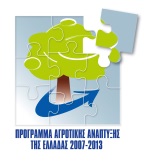 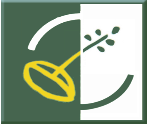 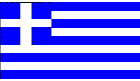 